РОССИЙСКАЯ ФЕДЕРАЦИЯОРЛОВСКАЯ ОБЛАСТЬКРАСНОЗОРЕНСКИЙ РАЙОНРОССОШЕНСКИЙ СЕЛЬСКИЙ СОВЕТ НАРОДНЫХ ДЕПУТАТОВРЕШЕНИЕСтатья 1. Основные характеристики  бюджета Россошенского сельского поселения на 2024 год и на плановый период 2025 и 2026 годов1.1.  Утвердить основные характеристики  бюджета поселения на 2024 год:1)  прогнозируемый общий объем доходов бюджета поселения в сумме 6541,9 тыс. рублей;2) общий объем расходов бюджета поселения в сумме 6541,9 тыс. рублей;3) верхний предел внутреннего муниципального долга Россошенского сельского поселения  на 1 января 2025 года 0,0 тыс. рублей, в том числе верхний предел муниципального долга по муниципальным гарантиям поселения на 1 января 2025 года – в сумме 0,0 рублей;4) дефицит бюджета поселения в сумме 0,0 тыс. рублей.1.2.  Утвердить основные характеристики  бюджета поселения на плановый период 2025 и 2026 годов:1)  прогнозируемый общий объем доходов бюджета поселения на 2025 год в сумме 4775,2 тыс. рублей, на 2026 год в сумме 4846,6 тыс. рублей;2) общий объем расходов бюджета поселения на 2025 год в сумме 4775,2 тыс. рублей, в том числе условно утвержденные расходы в сумме 108,4 тыс. рублей, на 2026 год в сумме 4846,6 тыс. рублей; в том числе условно утвержденные расходы в сумме 218,3 тыс. рублей; 3) верхний предел внутреннего муниципального долга Россошенского сельского поселения на 1 января 2026 года 0,0 тыс.рублей, в том числе верхний предел муниципального долга по муниципальным гарантиям поселения на 1 января 2026 года – в сумме 0,0 рублей, на 1 января 2026 года 0,0 тыс.рублей, в том числе верхний предел муниципального долга по муниципальным гарантиям поселения на 1 января 2026 года – в сумме 0,0 рублей;4) дефицит бюджета поселения на 2025 год в сумме 0,0 тыс. рублей, на 2026год в сумме 0,0 тыс. рублей.Статья 2. Нормативы распределения отдельных налоговых и неналоговых доходов в бюджет  сельского поселения на 2024 год и на плановый период 2025 и 2026 годов В соответствии с пунктом 2 статьи 184.1 Бюджетного кодекса Российской Федерации утвердить:1. Нормативы  распределения доходов в бюджет сельского поселения на  2024 год   и на плановый период 2025 и 2026 годов согласно приложению 1 к настоящему Решению;2. Нормативы  распределения отдельных налоговых и неналоговых доходов в бюджет сельского поселения на  2024 год и на плановый период 2025 и 2026 годов, не установленных бюджетным законодательством Российской Федерации, согласно приложению 2 к настоящему Решению.Статья 3. Прогнозируемое поступление доходов в бюджет поселения на 2024 год и на  плановый период 2025 и 2026 годов1. Утвердить прогнозируемое поступление доходов в бюджет поселения  на 2024 и на плановый период 2025 и 2026 годов согласно приложению 3 к настоящему Решению. 2. Утвердить объем межбюджетных трансфертов, получаемых из других бюджетов бюджетной системы Российской Федерации, на 2024 год 
в сумме 2300,9 тыс. рублей, на 2025 год – в сумме 1498,2 тыс. рублей, на 2026 год – в сумме 1550,6 тыс. рублей.         Статья 4. Бюджетные ассигнования бюджета поселения на 2024 год и на плановый период 2025 и 2026 годов 1. Бюджетные ассигнования на исполнение публичных нормативных обязательств на 2024 год и на  плановый период 2025 и 2026 годов не имеются.          2. Утвердить в пределах общего объема расходов, установленного статьей 1 настоящего Решения, распределение бюджетных ассигнований по разделам и подразделам классификации расходов бюджета на 2024 год и на плановый период 2025и 2026 годов согласно приложению 4 к настоящему решению;3. Утвердить в пределах общего объема расходов, установленного статьей 1 настоящего Решения, распределение бюджетных ассигнований по разделам, подразделам, целевым статьям (муниципальным программам Россошенского сельского поселения и не программным направлениям деятельности), группам и подгруппам  видов расходов бюджета поселения на 2024 год и на плановый период 2025 и 2026 годов согласно приложению 5 к настоящему решению;4.Утвердить в пределах общего объема расходов, установленного статьей 1 настоящего Решения, ведомственную структуру расходов бюджета поселения на 2024год и на плановый период 2025 и 2026 годов согласно приложению 6 к настоящему решению;5. Утвердить в пределах общего объема расходов, установленного статьей 1 настоящего Решения, распределение бюджетных ассигнований по целевым статьям (муниципальным программам Россошенского сельского поселения и не программным направлениям деятельности), группам видов расходов бюджета поселения на 2024 год и на плановый период 2025 и 2026 годов согласно приложению 7 к настоящему решению;6. Установить размер резервного фонда Россошенского сельского поселения на 2024 год в сумме 20,0 тыс. рублей, на 2025 год в сумме 20,0 тыс. рублей, на 2026 год в сумме 20,0 тыс. рублей.7.Утвердить перечень главных распорядителей бюджетных средств поселения  с кодом главы по административной подчиненности на 2024 год  и на плановый период 2025 и 2026 годов согласно приложению 8 к настоящему решению.   8. Утвердить коды разделов, подразделов, целевых статей, видов расходов бюджетной классификации расходов согласно приложениям 5 и 6 к настоящему решению.Статья 5. Особенности использования бюджетных ассигнований на обеспечение деятельности органов местного самоуправления поселения1. Администрация Россошенского сельского  поселения не вправе принимать решения, приводящие к увеличению в 2024 году и в плановом периоде 2025 и 2026 годов муниципальных служащих поселения. В случае увеличения объема выполняемых функций в течение финансового года муниципальными органами и на основании законодательно принятых решений федеральных органов власти по передаче полномочий Администрация Россошенского сельского поселения вправе принимать решение об увеличении численности муниципальных служащих за счет дополнительных трансфертов из районного, областного или  федерального бюджетов. 2. Заключение и оплата органами исполнительной власти поселения договоров, исполнение которых осуществляется за счет средств бюджета поселения, производятся в пределах утвержденных им лимитов бюджетных ассигнований в соответствии с кодами классификациями расходов бюджета поселения и с учетом принятых и неисполненных обязательств.3. Вытекающие из договоров, исполнение которых осуществляется за счет средств бюджета поселения, обязательства, принятые органами исполнительной поселения сверх утвержденных им лимитов бюджетных обязательств, не подлежат оплате за счет средств бюджета поселения на 2024 год и на плановый период 2025 и 2026 годов.4. Получатель средств бюджета поселения при заключении договоров (муниципальных контрактов) на поставку товаров (работ, услуг) вправе предусматривать авансовые платежи:1) в размере 100 процентов от суммы договора (контракта) – по договорам (контрактам)   о предоставлении услуг связи, о подписке на печатные издания и об их приобретении, об обучении на курсах повышения квалификации, по договорам обязательного страхования гражданской ответственности владельцев транспортных средств.                                                             2) в размере, не превышающем 30 процентов суммы договора (контракта), если иное не предусмотрено законодательством Российской Федерации, нормативными правовыми актами Администрации Россошенского сельского поселения, - по остальным договорам (контрактам).	Статья 6. Особенности исполнения бюджета сельского  поселения в 2024 году и в плановом периоде 2025 и 2026 годов. 1. Установить, что исполнение бюджета сельского поселения в 2024 году и в  плановом периоде 2025 и 2026 годов производится в соответствии с пунктом 3 статьи 217, пунктом 2 статьи 232 и пунктом 3-5 статьи 242 Бюджетного кодекса Российской Федерации.             2. Предоставить право Администрации Россошенского сельского поселения в ходе исполнения бюджета поселения в случае возникновения дополнительных обязательств по обеспечению первоочередных и (или) социально-значимых расходов, не обеспеченных доходными источниками, корректировать объемы бюджета Россошенского сельского поселения на соответствующие суммы с последующим внесением изменений в настоящее решение.            3. Остатки средств бюджета поселения за счет собственных доходов на начало текущего финансового года могут направляться в текущем финансовом году на сокращение дефицита бюджета поселения и покрытие временных кассовых разрывов.          Статья 7. Межбюджетные трансфертыУтвердить объем межбюджетных трансфертов, получаемых бюджетом поселения из районного  бюджета  на 2024 год и на плановый период 2025 и 2026 годов,  согласно приложению 3  к настоящему решению.Утвердить объем межбюджетных трансфертов, перечисляемых бюджетом поселения в районный  бюджет  на 2024 год и на плановый период 2025 и 2026 годов, согласно приложению 9 к настоящему решению.          Статья 9. О введении в действие Соглашений о передаче полномочий        Ввести в действие на 2024 год и на плановый период 2025 и 2026 годов:       - Соглашение о передаче администрации Россошенского сельского поселения полномочий администрации Краснозоренского района по обеспечению жителей  поселения услугами торговли;          - Соглашение о передаче контрольно-счетному органу Краснозоренского района полномочий контрольно-счетного органа Россошенского сельского поселения по осуществлению внешнего муниципального финансового контроля.Статья 10. Муниципальные внутренние заимствования Россошенского сельского поселенияУтвердить программу муниципальных внутренних заимствований Россошенского сельского поселения на 2024 год и на плановый период 2025 и 2026 годов - согласно приложению 10  к настоящему решению.Утвердить программу предоставления муниципальных гарантий Россошенского сельского поселения на 2024 год и на плановый период 2025 и 2026 годов - согласно приложению 11 к настоящему Решению.Разрешить Администрации Россошенского сельского поселения в пределах утвержденной программы муниципальных внутренних заимствований на 2024 год и на плановый период 2025 и 2026 годов  принимать решения о привлечении кредитных ресурсов по результатам торгов. Статья 11. Источники финансирования дефицита бюджета сельского поселения на 2024 год и на плановый период 2025 и 2026 годовУтвердить источники финансирования дефицита бюджета сельского поселения на 2024 год и на плановый период 2025 и 2026 годов согласно приложению 12 к настоящему Решению.Статья 12. Об особенности действия отдельных законодательных актов Россошенского сельского поселения  в связи с принятием настоящего РешенияУстановить, что законодательные и иные нормативные правовые акты, влекущие дополнительные расходы за счет средств бюджета поселения на 2024 год  и на плановый период 2025 и 2026 годов, а также сокращающие его доходную базу, реализуются и применяются только с начала очередного финансового года при условии включения соответствующих бюджетных ассигнований в Решение о бюджете либо в текущем финансовом году после внесения соответствующих изменений в настоящее Решение при наличии соответствующих источников дополнительных поступлений в бюджет поселения и (или) при сокращении бюджетных ассигнований по отдельным статьям бюджета поселения на 2024 год  и на плановый период 2025 и 2026 годов.            Статья 13. О признании утратившим силу решения Россошенского сельского Совета народных депутатов «О бюджете Россошенского сельского поселения на 2023 год и на плановый период 2024 и 2025 годов»Признать утратившим силу Решение Россошенского сельского Совета народных депутатов от 23 декабря 2022 года № 48 «О  бюджете Россошенского сельского поселения на 2023 год и на плановый период  2024 и 2025 годов».        Статья 14. Опубликование настоящего РешенияНастоящее решение направить  главе сельского поселения для подписания и опубликования.        Статья 15. Вступление в силу настоящего Решения            Настоящее решение вступает в силу с 1 января 2024 года.              Глава сельского поселения                                                А.Г. АлдошинПриложение № 8к решению сельского Совета народных                                                                     депутатов «О    бюджете Россошенского сельского  поселения на 2024 год  и на  плановый период  2025 и 2026 годов» ПЕРЕЧЕНЬГлавных распорядителей средств  бюджета поселенияна 2024 год и на плановый период 2025 и 2026 годовПриложение № 10                                                                                                   к решению сельского Совета народных депутатов                                                                       «О  бюджете Россошенского сельского поселения на 2024 год и на плановый период 2025 и 2026 годовПрограмма муниципальных внутренних заимствований Россошенского сельского поселения на 2024 год и на плановый период 2025 и 2026 годовПриложение № 11                                                                                                 к решению сельского Совета народных депутатов                                                                       «О бюджете Россошенского сельского поселения на 2023 год и плановый период 2024 и 2025 годов»Программа предоставления муниципальных гарантий Россошенского сельского поселенияна 2023 год и на плановый период 2024 и 2025 годов1. Перечень подлежащих предоставлению в 2023 году и плановом периоде 2024 и 2025 годов муниципальных гарантий Россошенского сельского поселения(тыс. рублей)2. Общий объем бюджетных ассигнований, предусмотренных на 2023 год и плановый период 2024 и 2025 годов на исполнение муниципальных гарантий Россошенского сельского поселения по возможным гарантийным случаям(тыс. рублей) «О бюджете Россошенского сельского поселения на 2024 год и на плановый период 2025 и 2026 годов»Принято на 18 заседании Россошенского сельского Совета народных депутатов«25» декабря 2023 г. № 73Приложение 1Приложение 1Приложение 1к решению сельского к решению сельского к решению сельского Совета народных депутатовСовета народных депутатовСовета народных депутатов "О  бюджете Россошенского сельского поселения на 2024 год "О  бюджете Россошенского сельского поселения на 2024 год "О  бюджете Россошенского сельского поселения на 2024 год и плановый период 2025 и 2026 годов" и плановый период 2025 и 2026 годов" и плановый период 2025 и 2026 годов"Нормативы  распределения   доходов в  бюджет сельского поселения на 2024 год и на плановый период 2025 и 2026 годовНормативы  распределения   доходов в  бюджет сельского поселения на 2024 год и на плановый период 2025 и 2026 годовНормативы  распределения   доходов в  бюджет сельского поселения на 2024 год и на плановый период 2025 и 2026 годовНормативы  распределения   доходов в  бюджет сельского поселения на 2024 год и на плановый период 2025 и 2026 годовНормативы  распределения   доходов в  бюджет сельского поселения на 2024 год и на плановый период 2025 и 2026 годовНормативы  распределения   доходов в  бюджет сельского поселения на 2024 год и на плановый период 2025 и 2026 годовКод бюджетной классификации Российской ФедерацииНаименование      доходовНорматив распределения в бюджет поселения, в процентахКод бюджетной классификации Российской ФедерацииНаименование      доходовНорматив распределения в бюджет поселения, в процентахКод бюджетной классификации Российской ФедерацииНаименование      доходовНорматив распределения в бюджет поселения, в процентах1 01 02010 01 0000 110Налог на доходы физических лиц с доходов, источником которых является налоговый агент, за исключением доходов, в отношении которых  исчисление и уплата налога осуществляются в соответствии со статьями 227, 227.1 и 228 Налогового кодекса Российской Федерации21 01 02020 01 0000 110Налог на доходы физических лиц с доходов, полученных от осуществления деятельности физическими лицами, зарегистрированными в качестве индивидуальных предпринимателей, нотариусов, занимающихся частной практикой, адвокатов, учредивших адвокатские кабинеты, и других лиц, занимающихся частной практикой в соответствии со статьей 227 Налогового кодекса Российской Федерации21 01 02030 01 0000 110Налог на доходы физических лиц с доходов, полученных физическими лицами в соответствии со статьей 228 Налогового кодекса Российской Федерации21 05 03010 01 0000 110 Единый сельскохозяйственный налог301 05 03020 01 0000 110 Единый сельскохозяйственный налог (за налоговые периоды , истекшие до 1 января 2011 года )301 06 01030 10 0000 110Налог на имущество физических лиц, взимаемый по ставкам, применяемым к объектам налогообложения, расположенным в границах сельских поселений1001 06 06033 10 0000 110 Земельный налог с организаций, обладающих земельным участком, расположенным в границах сельских поселений1001 06 06043 10 0000 110 Земельный налог с физических лиц, обладающих земельным участком, расположенным в границах сельских поселений1001 08 04020 01 1000 110 Государственная пошлина за совершение нотариальных действий должностными лицами органов местного самоуправления, уполномоченными в соответствии с законодательными актами Российской Федерации на совершение нотариальных действий1001 11 05025 10 0000 120Доходы, получаемые в виде арендной платы, а также средства от продажи права на заключение договоров аренды за земли, находящиеся в собственности сельских поселений (за исключением земельных участков муниципальных бюджетных и автономных учреждений)1001 09 04053 10 0000 110Земельный налог (по обязательствам, возникшим до 1 января 2006 года), мобилизуемый на территориях сельских поселений1001 13 01995 10 0000 130Прочие доходы от оказания платных услуг (работ) получателями средств бюджетов сельских поселений1001 13 02995 10 0000 130Прочие доходы от компенсации затрат бюджетов сельских поселений1001 14 06025 10 0000 430 Доходы от продажи земельных участков, находящихся в собственности сельских поселений (за исключением земельных участков муниципальных бюджетных и автономных учреждений)1001 17 01050 10 0000 180Невыясненные поступления, зачисляемые в бюджеты поселений1001 17 05050 10 0000 180Прочие неналоговые доходы бюджетов поселений1002 02 16001 10 0000 150Дотации бюджетам сельских поселений на выравнивание бюджетной обеспеченности1002 02 16002 10 0000 150Дотации бюджетам сельских поселений на выравнивание бюджетной обеспеченности1002 02 35118 10 0000 150Субвенции бюджетам поселений на осуществление первичного воинского учета на территориях, где отсутствуют военные комиссариаты1002 02 40014 10 0000 150Межбюджетные трансферты, передаваемые бюджетам сельских поселений из бюджетов муниципальных районов на осуществление части полномочий по решению вопросов местного значения в соответствии с заключенными соглашениями1002 02 49999 10 0000 150Прочие межбюджетные трансферты, передаваемые бюджетам сельских поселений1002 07 05030 10 0000 150Прочие безвозмездные поступления в бюджеты сельских поселений100Приложение 2Приложение 2Приложение 2к решению сельскогок решению сельскогок решению сельскогоСовета народных депутатовСовета народных депутатовСовета народных депутатовО бюджете Россошенского сельского поселения на 2024 год и на плановый период 2025 и 2026 годовО бюджете Россошенского сельского поселения на 2024 год и на плановый период 2025 и 2026 годовО бюджете Россошенского сельского поселения на 2024 год и на плановый период 2025 и 2026 годовНормативы  распределения отдельных налоговых и неналоговых доходов в  бюджет сельских поселений на  2024 год и на плановый период 2025 и 2026 годов, не установленных бюджетным законодательством Российской ФедерацииНормативы  распределения отдельных налоговых и неналоговых доходов в  бюджет сельских поселений на  2024 год и на плановый период 2025 и 2026 годов, не установленных бюджетным законодательством Российской ФедерацииНормативы  распределения отдельных налоговых и неналоговых доходов в  бюджет сельских поселений на  2024 год и на плановый период 2025 и 2026 годов, не установленных бюджетным законодательством Российской ФедерацииНормативы  распределения отдельных налоговых и неналоговых доходов в  бюджет сельских поселений на  2024 год и на плановый период 2025 и 2026 годов, не установленных бюджетным законодательством Российской ФедерацииНормативы  распределения отдельных налоговых и неналоговых доходов в  бюджет сельских поселений на  2024 год и на плановый период 2025 и 2026 годов, не установленных бюджетным законодательством Российской ФедерацииНормативы  распределения отдельных налоговых и неналоговых доходов в  бюджет сельских поселений на  2024 год и на плановый период 2025 и 2026 годов, не установленных бюджетным законодательством Российской ФедерацииКод бюджетной классификации  Российской ФедерацииНаименование дохода Норматив распределения в бюджет поселения, в процентахКод бюджетной классификации  Российской ФедерацииНаименование дохода Норматив распределения в бюджет поселения, в процентахКод бюджетной классификации  Российской ФедерацииНаименование дохода Норматив распределения в бюджет поселения, в процентах1 13 00000 00 0000 000Доходы от оказания платных услуг (работ) и компенсации затрат государства1 13 01995 10 0000 130Прочие доходы от оказания платных услуг (работ) получателями средств бюджетов сельских поселений1001 13 02995 10 0000 130Прочие доходы от компенсации затрат бюджетов сельских поселений1001 15 00000 00 0000 000Административные платежи1 15 02050 10 0000 140Платежи, взимаемые органами местного самоуправления (организациями)  сельских поселений за выполнение определенных функций1001 17 00000 00 0000 000Прочие неналоговые доходы 1 17 01050 10 0000 180Невыясненные поступления, зачисляемые в бюджеты сельских поселений1001 17 05050 10 0000 180Прочие неналоговые доходы бюджетов сельских поселений100Приложение 3Приложение 3Приложение 3Приложение 3Приложение 3Приложение 3к решению сельского к решению сельского к решению сельского к решению сельского к решению сельского к решению сельского Совета народных депутатовСовета народных депутатовСовета народных депутатовСовета народных депутатовСовета народных депутатовСовета народных депутатов "О  бюджете Россошенского сельского поселения на 2024 год "О  бюджете Россошенского сельского поселения на 2024 год "О  бюджете Россошенского сельского поселения на 2024 год "О  бюджете Россошенского сельского поселения на 2024 год "О  бюджете Россошенского сельского поселения на 2024 год "О  бюджете Россошенского сельского поселения на 2024 год и плановый период 2025 и 2026 годов" и плановый период 2025 и 2026 годов" и плановый период 2025 и 2026 годов" и плановый период 2025 и 2026 годов" и плановый период 2025 и 2026 годов" и плановый период 2025 и 2026 годов"       Прогнозируемое поступление доходов в  бюджет Россошенского сельского поселения на 2024 год и на плановый период 2025 и 2026 годов       Прогнозируемое поступление доходов в  бюджет Россошенского сельского поселения на 2024 год и на плановый период 2025 и 2026 годов       Прогнозируемое поступление доходов в  бюджет Россошенского сельского поселения на 2024 год и на плановый период 2025 и 2026 годов       Прогнозируемое поступление доходов в  бюджет Россошенского сельского поселения на 2024 год и на плановый период 2025 и 2026 годов       Прогнозируемое поступление доходов в  бюджет Россошенского сельского поселения на 2024 год и на плановый период 2025 и 2026 годов       Прогнозируемое поступление доходов в  бюджет Россошенского сельского поселения на 2024 год и на плановый период 2025 и 2026 годовКодКодНаименование показателя Сумма, тыс.рублейСумма, тыс.рублейСумма, тыс.рублейКодКодНаименование показателя 2024 год2025 год2026 год1 00 0000 00 0000 0001 00 0000 00 0000 000Налоговые и неналоговые доходы4 241,03 277,03 296,0НАЛОГОВЫЕ ДОХОДЫ3 181,03 217,03 236,01 01 00000 00 0000 0001 01 00000 00 0000 000Налоги на прибыль, доходы275,0290,0309,01 01 02000 01 0000 1101 01 02000 01 0000 110Налог на доходы физических лиц275,0290,0309,01 05 00000 00 0000 0001 05 00000 00 0000 000Налоги на совокупный доход273,0276,0276,01 05 03010 01 0000 1101 05 03010 01 0000 110Единый сельскохозяйственный налог273,0276,0276,0106 00000 00 0000 000 106 00000 00 0000 000 Налоги на имущество2 622,02 639,02 639,01 06 01030 10 0000 1101 06 01030 10 0000 110Налог на имущество физических лиц, взимаемый по ставкам, применяемым к объектам налогообложения, расположенным в границах сельских поселений399,0403,0403,01 06 06033 10 0000 1101 06 06033 10 0000 110Земельный налог с организаций, обладающих земельным участком, расположенным в границах сельских поселений1200,01208,01208,01 06 06043 10 0000 110 1 06 06043 10 0000 110 Земельный налог с физических лиц, обладающих земельным участком, расположенным в границах сельских поселений1 023,01028,01028,01 08 00000 00 0000 0001 08 00000 00 0000 000Государственная пошлина 11,012,012,01 08 04020 01 0000 1101 08 04020 01 0000 110Государственная пошлина  за  совершение нотариальных действий нотариусами или должностными лицами  органов исполнительной власти, уполномочиями  в соответствии с законодательными актами Российской Федерации11,012,012,0НЕНАЛОГОВЫЕ ДОХОДЫ1060,060,060,01 11 05000 00 0000 1201 11 05000 00 0000 120Доходы, получаемые в виде арендной либо иной платы за передачу в возмездное пользование государственного и муниципального имущества (за исключением имущества бюджетных и автономных учреждений, а также имущества государственных и муниципальных унитарных 60,060,060,01 11 05025 10 0000 1201 11 05025 10 0000 120Доходы, получаемые в виде арендной платы, а также средства от продажи права на заключение договоров аренды за земли, находящиеся в собственности сельских поселений (за исключением земельных участков муниципальных бюджетных и автономных учреждений)60,060,060,01 14 00000 00 0000 0001 14 00000 00 0000 000Доходы от продажи материальных и нематериальных активов1 000,01 14 06025 10 0000 4301 14 06025 10 0000 430Доходы от продажи земельных участков, находящихся в собственности поселений (за исключением земельных участков муниципальных бюджетных и автономных учреждений)1000,01 16 00000 00 000 0001 16 00000 00 000 000Штрафы,санкции, возмещение ущерба2 00 00000 00 0000 0002 00 00000 00 0000 000БЕЗВОЗМЕЗДНЫЕ ПОСТУПЛЕНИЯ2 300,91 498,21 550,62 02 00000 00 0000 0002 02 00000 00 0000 000Безвозмездные поступления от других бюджетов бюджетной системы Российской Федерации2 280,91 478,21 530,62 02 10000 00 0000 1502 02 10000 00 0000 150Дотации бюджетам бюджетной системы Российской Федерации1 028,61 038,71 049,7202 16001 10 0000 150202 16001 10 0000 150Дотации бюджетам сельских поселений на выравнивание бюджетной обеспеченности из бюджетов муниципальных районов1 028,61038,71049,72 02 30000 00 0000 0002 02 30000 00 0000 000Субвенции бюджетам бюджетной системы Российской Федерации398,7439,5480,92 02 35118 10 0000 1502 02 35118 10 0000 150Субвенции бюджетам поселений на осуществление первичного воинского учета на территориях, где отсутствуют военные комиссариаты398,7439,5480,9Иные межбюджетные трансферты853,6112 02 40014 10 0000 1502 02 40014 10 0000 150Межбюджетные трансферты, передаваемые бюджетам сельских поселений из бюджетов муниципальных районов на осуществление части полномочий по решению вопросов местного значения в соответствии с заключенными соглашениями853,61102 07 00000 00 0000 0002 07 00000 00 0000 000Прочие безвозмездные поступления20,020,020,02 07 05030 10 0000 1802 07 05030 10 0000 180Прочие безвозмездные поступления в бюджеты сельских поселений20,020,020,0ВСЕГО ДОХОДОВ6 541,9114 775,2004 846,600Приложение 4Приложение 4Приложение 4Приложение 4Приложение 4Приложение 4к решению сельскогок решению сельскогок решению сельскогок решению сельскогок решению сельскогок решению сельскогоСовета народных депутатовСовета народных депутатовСовета народных депутатовСовета народных депутатовСовета народных депутатовСовета народных депутатов"О  бюджете Россошенского сельского поселения на 2024 год и на плановый период 2025 -2026 годов""О  бюджете Россошенского сельского поселения на 2024 год и на плановый период 2025 -2026 годов""О  бюджете Россошенского сельского поселения на 2024 год и на плановый период 2025 -2026 годов""О  бюджете Россошенского сельского поселения на 2024 год и на плановый период 2025 -2026 годов""О  бюджете Россошенского сельского поселения на 2024 год и на плановый период 2025 -2026 годов""О  бюджете Россошенского сельского поселения на 2024 год и на плановый период 2025 -2026 годов"Распределение бюджетных ассигнований по разделам и подразделам классификации расходов бюджета Россошенского сельского поселения на 2024 год и на плановый период 2025 и 2026 годов  Распределение бюджетных ассигнований по разделам и подразделам классификации расходов бюджета Россошенского сельского поселения на 2024 год и на плановый период 2025 и 2026 годов  Распределение бюджетных ассигнований по разделам и подразделам классификации расходов бюджета Россошенского сельского поселения на 2024 год и на плановый период 2025 и 2026 годов  Распределение бюджетных ассигнований по разделам и подразделам классификации расходов бюджета Россошенского сельского поселения на 2024 год и на плановый период 2025 и 2026 годов  Распределение бюджетных ассигнований по разделам и подразделам классификации расходов бюджета Россошенского сельского поселения на 2024 год и на плановый период 2025 и 2026 годов  Распределение бюджетных ассигнований по разделам и подразделам классификации расходов бюджета Россошенского сельского поселения на 2024 год и на плановый период 2025 и 2026 годов  РзПРСумма, тыс.рублейСумма, тыс.рублейСумма, тыс.рублейРзПР2024 год2025 год2026 годИТОГО6541,94775,24846,6Общегосударственные вопросы01004554,13677,33672,4Функционирование высшего должностного лица  субъекта Российской Федерации и муниципального образования010001021100,0950,01050,0Функционирование Правительства Российской Федерации, высших исполнительных органов государственной власти субъектов Российской Федерации, местных администраций010001041500,01371,41339,7Резервные фонды0100011120,020,020,0 Другие общегосударственные вопросы010001131934,11335,91262,7Национальная оборона0200398,7439,5480,9Мобилизационная и вневойсковая подготовка02000203398,7439,5480,9Национальная экономика0400751,030,030,0Дорожное хозяйство(дорожные фонды)04000409720,471Другие вопросы в области национальной экономики0400041230,530,030,0Жилищно-коммунальное хозяйство0500578,9300,0305,0Благоустройство05000503485,0300,0305,0Культура и кинематография0800259,2220,0140,0Культура  08000801259,2220,0140,0Условно утвержденные расходы9900108,4218,3Условно утвержденные расходы99009999108,4218,3Приложение 5    Приложение 5    Приложение 5    Приложение 5    Приложение 5    Приложение 5    Приложение 5    Приложение 5    Приложение 5    к решению сельского к решению сельского к решению сельского к решению сельского к решению сельского к решению сельского к решению сельского к решению сельского к решению сельского Совета народных депутатовСовета народных депутатовСовета народных депутатовСовета народных депутатовСовета народных депутатовСовета народных депутатовСовета народных депутатовСовета народных депутатовСовета народных депутатов"О бюджете Россошенского сельского поселения на 2024 год и на плановый период 2025 и 2026 годов""О бюджете Россошенского сельского поселения на 2024 год и на плановый период 2025 и 2026 годов""О бюджете Россошенского сельского поселения на 2024 год и на плановый период 2025 и 2026 годов""О бюджете Россошенского сельского поселения на 2024 год и на плановый период 2025 и 2026 годов""О бюджете Россошенского сельского поселения на 2024 год и на плановый период 2025 и 2026 годов""О бюджете Россошенского сельского поселения на 2024 год и на плановый период 2025 и 2026 годов""О бюджете Россошенского сельского поселения на 2024 год и на плановый период 2025 и 2026 годов""О бюджете Россошенского сельского поселения на 2024 год и на плановый период 2025 и 2026 годов""О бюджете Россошенского сельского поселения на 2024 год и на плановый период 2025 и 2026 годов"Распределение бюджетных ассигнований по разделам, подразделам, целевым статьям (муниципальным программам Россошенского сельского поселения и не программным направлениям деятельности), группам и подгруппам  видов расходов бюджета поселения  на 2024 год и на плановый период 2025 и 2026 годов Распределение бюджетных ассигнований по разделам, подразделам, целевым статьям (муниципальным программам Россошенского сельского поселения и не программным направлениям деятельности), группам и подгруппам  видов расходов бюджета поселения  на 2024 год и на плановый период 2025 и 2026 годов Распределение бюджетных ассигнований по разделам, подразделам, целевым статьям (муниципальным программам Россошенского сельского поселения и не программным направлениям деятельности), группам и подгруппам  видов расходов бюджета поселения  на 2024 год и на плановый период 2025 и 2026 годов Распределение бюджетных ассигнований по разделам, подразделам, целевым статьям (муниципальным программам Россошенского сельского поселения и не программным направлениям деятельности), группам и подгруппам  видов расходов бюджета поселения  на 2024 год и на плановый период 2025 и 2026 годов Распределение бюджетных ассигнований по разделам, подразделам, целевым статьям (муниципальным программам Россошенского сельского поселения и не программным направлениям деятельности), группам и подгруппам  видов расходов бюджета поселения  на 2024 год и на плановый период 2025 и 2026 годов Распределение бюджетных ассигнований по разделам, подразделам, целевым статьям (муниципальным программам Россошенского сельского поселения и не программным направлениям деятельности), группам и подгруппам  видов расходов бюджета поселения  на 2024 год и на плановый период 2025 и 2026 годов Распределение бюджетных ассигнований по разделам, подразделам, целевым статьям (муниципальным программам Россошенского сельского поселения и не программным направлениям деятельности), группам и подгруппам  видов расходов бюджета поселения  на 2024 год и на плановый период 2025 и 2026 годов Распределение бюджетных ассигнований по разделам, подразделам, целевым статьям (муниципальным программам Россошенского сельского поселения и не программным направлениям деятельности), группам и подгруппам  видов расходов бюджета поселения  на 2024 год и на плановый период 2025 и 2026 годов Распределение бюджетных ассигнований по разделам, подразделам, целевым статьям (муниципальным программам Россошенского сельского поселения и не программным направлениям деятельности), группам и подгруппам  видов расходов бюджета поселения  на 2024 год и на плановый период 2025 и 2026 годов НаименованиеРзПРЦСТВРИстСумма, тыс.рублейСумма, тыс.рублейСумма, тыс.рублейНаименованиеРзПРЦСТВРИст2024 год2025 год2026 годИТОГО6502,44775,24846,6Муниципальные средства16103,74335,74365,7Целевые безвозмездные поступления2398,7439,5480,9Общегосударственные вопросы01004554,13677,33672,4Функционирование высшего должностного лица  субъектов Российской Федерации и органов местного самоуправления010001021100,0950,01050,0Непрограммная часть  бюджета поселения01000102ИЦ000000001100,0950,01050,0Глава муниципального образования01000102ИЦ000920101100,0950,01050,0Расходы на выплаты персоналу в целях обеспечения выполнения функций государственными (муниципальными) органами, казенными учреждениями,органами управления государственными внебюджетными фондами01000102ИЦ000920101001100,0950,01050,0Расходы на выплаты персоналу государственных (муниципальных ) органов 01000102ИЦ000920101201100,0950,01050,0Муниципальные средства01000102ИЦ0009201012011100,0950,01050,0Функционирование Правительства Российской Федерации, высших органов исполнительной власти субъектов Российской Федерации, местных администраций010001041500,01371,41339,7Непрограммная часть бюджета поселения01000104ИЦ000000001500,01371,41339,7Центральный аппарат 01000104ИЦ000920201500,01371,41339,7Расходы на выплаты персоналу в целях обеспечения выполнения функций государственными (муниципальными) органами, казенными учреждениями, органами управления государственными внебюджетными фондами01000104ИЦ000920201001500,01371,41339,7Расходы на выплаты персоналу в целях обеспечения государственных (муниципальных) органов 01000104ИЦ000920201201500,01371,41339,7Муниципальные средства01000104ИЦ0009202012011500,01371,41339,7Резервные фонды0100011120,020,020,0Непрограммная часть бюджета поселения01000111ИЦ0000000020,020,020,0Резервный фонд  местной  администрации 01000111ИЦ0009204020,020,020,0Иные бюджетные ассигнования01000111ИЦ0009204080020,020,020,0Резервные фонды01000111ИЦ0009204087020,020,020,0Муниципальные средства01000111ИЦ00092040870120,020,020,0Другие общегосударственные вопросы010001131934,11335,91262,7Непрограммная часть бюджета поселения01000113ИЦ000000001709,11214,91133,7Межбюджетные трансферты бюджетам муниципальных районов из бюджетов поселений на осуществление части полномочий по решению вопросов местного значения в соответствии с заключенными соглашениями01000113ИЦ0009203075,4Межбюджетные тарнсферты01000113ИЦ0009203050075,4Иные межбюджетные трансферты01000113ИЦ0009203054075,4Муниципальные средства01000113ИЦ00092030540135,9Реализация функций органов местного самоуправления Россошенского сельского поселения в сфере обеспечения муниципального управления 01000113ИЦ000920505,05,05,0Закупка товаров, работ и услуг для обеспечения государственных (муниципальных) нужд01000113ИЦ000920502005,05,05,0Иные закупки товаров, работ и услуг для обеспечения государственных (муниципальных) нужд01000113ИЦ000920502405,05,05,0Муниципальные средства01000113ИЦ0009205024015,05,05,0Иные бюджетные ассигнования01000113ИЦ000920508005,05,05,0Уплата налогов, сборов и иных платежей01000113ИЦ000920508505,05,05,0Муниципальные средства01000113ИЦ0009205085015,05,05,0Административные, хозяйственные и технические расходы01000113ИЦ000922101123,7804,9723,7Расходы на выплаты персоналу  в целях обеспечения выполнения функций государственными (муниципальными) органами, казенными учреждениями, органами управления0100113ИЦ00092210100750,0650,0650,0Фонд оплаты труда государственных (муниципальных) органов0100113ИЦ000922101201750,0650,0650,0Закупка товаров, работ и услуг для государственных (муниципальных ) нужд01000113ИЦ00092210200368,7149,968,7Иные закупки товаров, работ и услуг для государственных (муниципальных ) нужд01000113ИЦ00092210240368,7149,968,7Иные бюджетные ассигнования01000113ИЦ000922108005,05,05,0Уплата налогов, сборов и иных платежей01000113ИЦ0009221085015,05,05,0Муниципальная  программа "Развитие информационных и коммуникационных технологий, повышение качества предоставления муниципальных услуг в Россошенском сельском поселении "01000113Ц100000000155,095,095,0Основное мероприятие 1: Совершенствование информационно-технической инфраструктуры в администрации сельского поселения01000113Ц100100000140,080,080,0Реализация основного мероприятия01000113Ц100192060140,080,080,0Закупка товаров, работ и услуг для обеспечения государственных (муниципальных) нужд01000113Ц100192060200140,080,080,0Иные закупки товаров, работ и услуг для обеспечения государственных (муниципальных) нужд01000113Ц100192060240140,080,080,0Муниципальные средства01000113Ц1001920602401140,080,080,0 Мероприятие 1.1: Приобретение и ремонт компьютерного оборудования, оргтехники администрации сельского поселения01000113Ц10010000060,0Реализация основного мероприятия01000113Ц10019206060,0Закупка товаров, работ и услуг для обеспечения государственных (муниципальных) нужд01000113Ц10019206020060,0Иные закупки товаров, работ и услуг для обеспечения государственных (муниципальных) нужд01000113Ц10019206024060,0Муниципальные средства01000113Ц100192060240160,0 Мероприятие 1.2: Приобретение программного обеспечения, информационных систем, лицензий (общесистемного, офисного, антивирусного), плановая замена электронных цифровых подписей01000113Ц10010000080,080,080,0Реализация основного мероприятия01000113Ц10019206080,080,080,0Закупка товаров, работ и услуг для обеспечения государственных (муниципальных) нужд01000113Ц10019206020080,080,080,0Иные закупки товаров, работ и услуг для обеспечения государственных (муниципальных) нужд01000113Ц10019206024080,080,080,0Муниципальные средства01000113Ц100192060240180,080,080,0Основное мероприятие 2: обеспечение информационной открытости деятельности администрации сельского поселения в сети Интернет01000113Ц10020000015,015,015,0Реализация основного мероприятия01000113Ц10029206015,015,015,0Закупка товаров, работ и услуг для обеспечения государственных (муниципальных) нужд01000113Ц10029206020015,015,015,0Иные закупки товаров,работ и услуг для государственных(муниципальных) нужд01000113Ц10029206024015,015,015,0Муниципальные средства01000113Ц100292060240115,015,015,0 Мероприятие 2.1: Обслуживание и размещение информации о деятельности администрации сельского поселения в сети «Интернет» 01000113Ц10020000015,015,015,0Реализация основного мероприятия01000113Ц10029206015,015,015,0Закупка товаров, работ и услуг для обеспечения государственных (муниципальных) нужд01000113Ц10029206020015,015,015,0Иные закупки товаров,работ и услуг для государственных(муниципальных) нужд01000113Ц10029206024015,015,015,0Муниципальные средства01000113Ц100292060240115,015,015,0Муниципальная  программа "Обеспечение пожарной безопасности "0100113Ц40000000070,026,034,0Основное мероприятие 1:Повышение уровня нор-мативно-правового обес-печения, противопожар¬ной пропаганды и обуче¬ние населения в области пожарной безопасности0100113Ц4001000002,01,01,0Реализация основного мероприятия0100113Ц4001921002,01,01,0Закупка товаров, работ и услуг для обеспечения государственных (муниципальных) нужд0100113Ц4001921002002,01,01,0Иные закупки товаров, работ и услуг для обеспечения государственных (муниципальных) нужд0100113Ц4001921002402,01,01,0Муниципальные средства0100113Ц40019210024012,01,01,0Основное мероприятие 1.3:Устройство и обновление информационных стендов по пожарной безопасности. Изготовление и размещение информаци¬онного материала (памя¬ток, листовок, указателей, табличек) по пожарной  безопасно¬сти0100113Ц4001000002,01,01,0Реализация основного мероприятия0100113Ц4001921002,01,01,0Закупка товаров, работ и услуг для обеспечения государственных (муниципальных) нужд0100113Ц4001921002002,01,01,0Иные закупки товаров, работ и услуг для обеспечения государственных (муниципальных) нужд0100113Ц4001921002402,01,01,0Муниципальные средства0100113Ц40019210024012,01,01,0Основное мероприятие 2: Повышение противо¬по-жарной защищенности территории сельского поселения0100113Ц40010000068,025,033,0Реализация основного мероприятия0100113Ц40019210068,025,033,0Закупка товаров, работ и услуг для обеспечения государственных (муниципальных) нужд0100113Ц40019210020068,025,033,0Иные закупки товаров, работ и услуг для обеспечения государственных (муниципальных) нужд0100113Ц40019210024068,025,033,0Муниципальные средства0100113Ц400192100240168,025,033,0Основное мероприятие 2.1:Выполнение ком¬плекса противопожар¬ных мероприятий (со¬здание минерализован¬ных полос, проведение пожарно-технического обследования зданий)0100113Ц40010000060,025,025,0Реализация основного мероприятия0100113Ц40019210060,025,025,0Закупка товаров, работ и услуг для обеспечения государственных (муниципальных) нужд0100113Ц40019210020060,025,025,0Иные закупки товаров, работ и услуг для обеспечения государственных (муниципальных) нужд0100113Ц40019210024060,025,025,0Муниципальные средства0100113Ц400192100240160,025,025,0Основное мероприятие 2.2: Приобретение и содержание (обслуживание)  противопожарного специального оборудования (инвентаря) для тушения пожаров, его обслуживание и ремонт0100113Ц4001000008,08,0Реализация основного мероприятия0100113Ц4001921008,08,0Закупка товаров, работ и услуг для обеспечения государственных (муниципальных) нужд0100113Ц4001921002008,08,0Иные закупки товаров, работ и услуг для обеспечения государственных (муниципальных) нужд0100113Ц4001921002408,08,0Муниципальные средства0100113Ц40019210024018,08,0Непрограммная часть бюджета поселения0100113ЦП00000000500,0400,0400,0Расходы на выплаты персоналу (культрабботников)в целях обеспечения выполнения фунуций государственными (муниципальными) органами, казенными учреждениями, органами управления государственными внебюджетными фондами0100113ЦП00100000500,0400,0400,0Расходы на выплаты персоналу  государственных (муниципальными) органов0100113ЦП00192250100500,0400,0400,0Фонд оплаты труда государственных (муниципальных) органов0100113ЦП001922501201500,0400,0400,0Национальная оборона0200398,7439,5480,9Целевые безвозмездные поступления02002398,7439,5480,9Мобилизационная  и вневойсковая подготовка02000203ИЦ00000000398,7439,5480,9Непрограммная часть бюджета поселения02000203ИЦ00051180398,7439,5480,9Осуществление первичного воинского учета на территориях, где отсутствуют военные комиссариаты 02000203ИЦ00051180398,7439,5480,9Расходы на выплаты персоналу в целях обеспечения выполнения функций государственными (муниципальными) органами, казенными учреждениями, органами управления государственными внебюджетными фондами02000203ИЦ00051180100393,7432,5473,9Расходы на выплаты персоналу в целях обеспечения государственных (муниципальных) органов 02000203ИЦ00051180120393,7432,5473,9Целевые безвозмездные поступления02000203ИЦ000511801202393,7432,5473,9Закупка товаров, работ и услуг для обеспечения государственных (муниципальных) нужд02000203ИЦ000511802005,07,07,0Иные закупки товаров, работ и услуг для обеспечения государственных (муниципальных) нужд02000203ИЦ000511802405,07,07,0Целевые безвозмездные поступления02000203ИЦ0005118024025,07,07,0Национальная экономика0400751,030,030,0Муниципальные средства04001751,030,030,0Непрограммная часть бюджета поселения04000409ИЦ00000000720,471Межбюджетные трансферты бюджетам поселений из районного бюджета  на осуществление части полномочий по решению вопросов местного значения в соответствии с заключенными соглашениями04000409ИЦ00090120720,471Закупка товаров, работ и услуг для обеспечения государственных (муниципальных) нужд04000409ИЦ00090120200720,471Иные закупки товаров, работ и услуг для государственных (муниципальных) нужд04000409ИЦ00090120240720,471Муниципальные средства04000409ИЦ000901202401720,471Другие вопросы в области национальной экономики0400041230,530,030,0Непрограммная часть бюджета поселения04000412ИЦ0000000030,530,030,0Обеспечение мероприятия по землеустройству и землепользованию04000412ИЦ0009218030,030,030,0Закупка товаров, работ и услуг для обеспечения государственных (муниципальных) нужд04000412ИЦ0009218020030,030,030,0Иные закупки товаров, работ и услуг для государственных (муниципальных) нужд04000412ИЦ0009218024030,030,030,0Муниципальные средства04000412ИЦ00092180240130,030,030,0Непрограммная часть бюджета поселения040004120,5Межбюджетные трансферты бюджетам муниципальных районов из бюджетов поселений на осуществление части полномочий по решению вопросов местного значения в соответствии с заключенными соглашениями 04000412ИЦ000920300,5Межбюджетные тарнсферты04000412ИЦ000920305000,5Иные межбюджетные трансферты04000412ИЦ000920305400,5Муниципальные средства04000412ИЦ0009203054010,5Жилищно-коммунальное хозяйство0500578,9300,0305,0Муниципальные средства05001578,9300,0305,0Благоустройство05000503485,0300,0305,0Непрограммная часть бюджета поселения05000503ИЦ0000000093,940Межбюджетные трансферты бюджетам поселений из районного бюджета  на осуществление части полномочий по решению вопросов местного значения в соответствии с заключенными соглашениями05000503ИЦ0009012093,940Закупка товаров, работ и услуг для государственных (муниципальных ) нужд05000503ИЦ0009012050093,940Иные закупки товаров, работ и услуг для государственных (муниципальных) нужд05000503ИЦ0009012054093,940Муниципальные средства05000503ИЦ00090120540193,940Уличное освещение 05000503ИЦ00092220130,0135,0135,0Закупка товаров, работ и услуг для обеспечения государственных (муниципальных) нужд05000503ИЦ00092220200130,0135,0135,0Иные закупки товаров ,работ и услуг для государственных(муниципальных) нужд05000503ИЦ00092220240130,0135,0135,0Муниципальные средства05000503ИЦ000922202401130,0135,0135,0Муниципальная  программа «Благоустройство территории Россошенского сельского поселения на 2024-2027 годы»05000503ЦИ00000000355,0165,0170,0Основное мероприятие 1: Благоустройство населенных пунктов Россошенского сельского поселения для обеспечения максимально благоприятных, комфортных условий для проживания и отдыха населения05000503ЦИ00100000305,0115,0120,0Реализация основного мероприятия05000503ЦИ00192240305,0115,0120,0Закупка товаров, работ и услуг для обеспечения государственных (муниципальных) нужд05000503ЦИ00192240200305,0115,0120,0Иные закупки товаров, работ и услуг для обеспечения государственных (муниципальных) нужд05000503ЦИ00192240240305,0115,0120,0Муниципальные средства05000503ЦИ001922402401305,0115,0120,0 Мероприятие 1.1: Ликвидация несанкционированных свалок05000503ЦИ0010000010,010,010,0Реализация основного мероприятия05000503ЦИ0019224010,010,010,0Закупка товаров, работ и услуг для обеспечения государственных (муниципальных) нужд05000503ЦИ0019224020010,010,010,0Иные закупки товаров, работ и услуг для обеспечения государственных (муниципальных) нужд05000503ЦИ0019224024010,010,010,0Муниципальные средства05000503ЦИ00192240240110,010,010,0Мероприятие 1.2: Скашивание сорной растительности в летний период05000503ЦИ0010000015,015,015,0Реализация основного мероприятия05000503ЦИ0019224015,015,015,0Закупка товаров, работ и услуг для обеспечения государственных (муниципальных) нужд05000503ЦИ0019224020015,015,015,0Иные закупки товаров, работ и услуг для обеспечения государственных (муниципальных) нужд05000503ЦИ0019224024015,015,015,0Муниципальные средства05000503ЦИ00192240240115,015,015,0Мероприятие 1.3:Удаление аварийных, сухих, высокорослых деревьев, обрезка деревьев и кустарников  05000503ЦИ0010000030,020,020,0Реализация основного мероприятия05000503ЦИ0019224030,020,020,0Закупка товаров, работ и услуг для обеспечения государственных (муниципальных) нужд05000503ЦИ0019224020030,020,020,0Иные закупки товаров, работ и услуг для обеспечения государственных (муниципальных) нужд05000503ЦИ0019224024030,020,020,0Муниципальные средства05000503ЦИ00192240240130,020,020,0Мероприятие 1.4: Установка, ремонт и содержание детских игровых площадок, содержание мест общего пользования, обустройство клумб и цветников, посадка деревьев  05000503ЦИ0010000030,030,030,0Реализация основного мероприятия05000503ЦИ0019224030,030,030,0Закупка товаров, работ и услуг для обеспечения государственных (муниципальных) нужд05000503ЦИ0019224020030,030,030,0Иные закупки товаров, работ и услуг для обеспечения государственных (муниципальных) нужд05000503ЦИ0019224024030,030,030,0Муниципальные средства05000503ЦИ00192240240130,030,030,0Мероприятие 1.5: Приобретение и содержание инвентаря, инструментов05000503ЦИ00100000200,030,030,0Реализация основного мероприятия05000503ЦИ00192240200,030,030,0Закупка товаров, работ и услуг для обеспечения государственных (муниципальных) нужд05000503ЦИ00192240200200,030,030,0Иные закупки товаров, работ и услуг для обеспечения государственных (муниципальных) нужд05000503ЦИ00192240240200,030,030,0Муниципальные средства05000503ЦИ001922402401200,030,030,0Мероприятие 1.6: Работа спец. техники05000503ЦИ0010000020,010,015,0Реализация основного мероприятия05000503ЦИ0019224020,010,015,0Закупка товаров, работ и услуг для обеспечения государственных (муниципальных) нужд05000503ЦИ0019224020020,010,015,0Иные закупки товаров, работ и услуг для обеспечения государственных (муниципальных) нужд05000503ЦИ0019224024020,010,015,0Муниципальные средства05000503ЦИ00192240240120,010,015,0Основное мероприятие 2:  Организация и содержание наружного освещения улиц населенных пунктов05000503ЦИ0010000045,045,045,0Реализация основного мероприятия05000503ЦИ0019224045,045,045,0Закупка товаров, работ и услуг для обеспечения государственных (муниципальных) нужд05000503ЦИ0019224020045,045,045,0Иные закупки товаров, работ и услуг для обеспечения государственных (муниципальных) нужд05000503ЦИ0019224024045,045,045,0Муниципальные средства05000503ЦИ00192240240145,045,045,0Мероприятие 2.1:  Приобретение, установка и замена фонарей уличного освещения,  светильников, автоматов, приборов учета05000503ЦИ0010000020,020,020,0Реализация основного мероприятия05000503ЦИ0019224020,020,020,0Закупка товаров, работ и услуг для обеспечения государственных (муниципальных) нужд05000503ЦИ0019224020020,020,020,0Иные закупки товаров, работ и услуг для обеспечения государственных (муниципальных) нужд05000503ЦИ0019224024020,020,020,0Муниципальные средства05000503ЦИ00192240240120,020,020,0Мероприятие 2.2:  Обслуживание и ремонт сетей уличного освещения05000503ЦИ0010000025,025,025,0Реализация основного мероприятия05000503ЦИ0019224025,025,025,0Закупка товаров, работ и услуг для обеспечения государственных (муниципальных) нужд05000503ЦИ0019224020025,025,025,0Иные закупки товаров, работ и услуг для обеспечения государственных (муниципальных) нужд05000503ЦИ0019224024025,025,025,0Муниципальные средства05000503ЦИ00192240240125,025,025,0Основное мероприятие 3:  Содержание мест захоронения, памятных знаков расположенных на территории сельского поселения 05000503ЦИ001000005,05,05,0Реализация основного мероприятия05000503ЦИ001922405,05,05,0Закупка товаров, работ и услуг для обеспечения государственных (муниципальных) нужд05000503ЦИ001922402005,05,05,0Иные закупки товаров, работ и услуг для обеспечения государственных (муниципальных) нужд05000503ЦИ001922402405,05,05,0Муниципальные средства05000503ЦИ0019224024015,05,05,0Культура и кинематография0800259,2220,0140,0Муниципальные средства08001259,2220,0140,0Непрограммная часть бюджета поселения08000801ИЦ0000000039,2Межбюджетные трансферты бюджетам поселений из районного бюджета  на осуществление части полномочий по решению вопросов местного значения в соответствии с заключенными соглашениями08000801ИЦ0009012039,2Закупка товаров, работ и услуг для государственных (муниципальных ) нужд08000801ИЦ0009012020039,2Иные закупки товаров, работ и услуг для государственных (муниципальных) нужд08000801ИЦ0009012024039,2Муниципальные средства08000801ИЦ00090120240139,2Муниципальная  программа «Развитие культуры на территории Россошенского сельского поселения на 2024 – 2027 годы»08000801220,0220,0140,0Основное мероприятие 1: Организация и проведение культурно-массовых мероприятий на территории сельского поселения08000801ЦП0000000070,070,070,0Закупка товаров, работ и услуг для обеспечения государственных (муниципальных) нужд08000801ЦП0019225070,070,070,0Иные закупки товаров, работ и услуг для обеспечения государственных (муниципальных) нужд08000801ЦП0019225020070,070,070,0Муниципальные средства08000801ЦП00192250240170,070,070,0Мероприятие 1.1: Мероприятия, посвященные государственным и знаменательным памятным датам, проведения «Дня села» в населенных пунктах поселения, Дня образования района08000801ЦП0000000020,020,020,0Закупка товаров, работ и услуг для обеспечения государственных (муниципальных) нужд08000801ЦП0019225020,020,020,0Иные закупки товаров, работ и услуг для обеспечения государственных (муниципальных) нужд08000801ЦП0019225020020,020,020,0Муниципальные средства08000801ЦП00192250240120,020,020,0Мероприятие 1.2: Организация досуга населения08000801ЦП0000000050,050,050,0Закупка товаров, работ и услуг для обеспечения государственных (муниципальных) нужд08000801ЦП0019225050,050,050,0Иные закупки товаров, работ и услуг для обеспечения государственных (муниципальных) нужд08000801ЦП0019225020050,050,050,0Муниципальные средства08000801ЦП00192250240150,050,050,0Основное мероприятие 2 :Укрепление материально-технической базы домов культуры сельского поселения08000801ЦП00000000150,0150,070,0Закупка товаров, работ и услуг для обеспечения государственных (муниципальных) нужд08000801ЦП00192250150,0150,070,0Иные закупки товаров, работ и услуг для обеспечения государственных (муниципальных) нужд08000801ЦП00192250200150,0150,070,0Муниципальные средства08000801ЦП001922502401150,0150,070,0Мероприятие 2.1 :Ремонт помещений зданий домов культуры.
Приобретение (ремонт) звукового и светового оборудования, оргтехники.
Приобретение и содержание имущества домов культуры.
Приобретение и содержание имущества для выездных мероприятий.08000801ЦП00000000150,0150,070,0Закупка товаров, работ и услуг для обеспечения государственных (муниципальных) нужд08000801ЦП00192250150,0150,070,0Иные закупки товаров, работ и услуг для обеспечения государственных (муниципальных) нужд08000801ЦП00192250200150,0150,070,0Муниципальные средства08000801ЦП001922502401150,0150,070,0Условно утвержденные расходы9900108,4218,3Муниципальные средства99001108,4218,3Условно утвержденные расходы99009999108,4218,3Непрограммная часть бюджета поселения99009999ИЦ00000000108,4218,3Условно утвержденные расходы99009999ИЦ00092990108,4218,3Иные бюджетные ассигнования99009999ИЦ00092990800108,4218,3Резервные средства99009999ИЦ00092990870108,4218,3Муниципальные средства99009999ИЦ000929908701108,4218,3Приложение 6 Приложение 6 Приложение 6 Приложение 6 Приложение 6 Приложение 6 Приложение 6 Приложение 6 Приложение 6 Приложение 6 к решению сельского к решению сельского к решению сельского к решению сельского к решению сельского к решению сельского к решению сельского к решению сельского к решению сельского к решению сельского Совета народных депутатовСовета народных депутатовСовета народных депутатовСовета народных депутатовСовета народных депутатовСовета народных депутатовСовета народных депутатовСовета народных депутатовСовета народных депутатовСовета народных депутатов"О бюджете Россошенского сельского поселения на 2024 год  и на плановый период 2025 и 2026 годов""О бюджете Россошенского сельского поселения на 2024 год  и на плановый период 2025 и 2026 годов""О бюджете Россошенского сельского поселения на 2024 год  и на плановый период 2025 и 2026 годов""О бюджете Россошенского сельского поселения на 2024 год  и на плановый период 2025 и 2026 годов""О бюджете Россошенского сельского поселения на 2024 год  и на плановый период 2025 и 2026 годов""О бюджете Россошенского сельского поселения на 2024 год  и на плановый период 2025 и 2026 годов""О бюджете Россошенского сельского поселения на 2024 год  и на плановый период 2025 и 2026 годов""О бюджете Россошенского сельского поселения на 2024 год  и на плановый период 2025 и 2026 годов""О бюджете Россошенского сельского поселения на 2024 год  и на плановый период 2025 и 2026 годов""О бюджете Россошенского сельского поселения на 2024 год  и на плановый период 2025 и 2026 годов"Ведомственная структура расходов бюджета Россошенского сельского поселения  на  2024 год и на плановый период 2025 и 2026 годов   Ведомственная структура расходов бюджета Россошенского сельского поселения  на  2024 год и на плановый период 2025 и 2026 годов   Ведомственная структура расходов бюджета Россошенского сельского поселения  на  2024 год и на плановый период 2025 и 2026 годов   Ведомственная структура расходов бюджета Россошенского сельского поселения  на  2024 год и на плановый период 2025 и 2026 годов   Ведомственная структура расходов бюджета Россошенского сельского поселения  на  2024 год и на плановый период 2025 и 2026 годов   Ведомственная структура расходов бюджета Россошенского сельского поселения  на  2024 год и на плановый период 2025 и 2026 годов   Ведомственная структура расходов бюджета Россошенского сельского поселения  на  2024 год и на плановый период 2025 и 2026 годов   Ведомственная структура расходов бюджета Россошенского сельского поселения  на  2024 год и на плановый период 2025 и 2026 годов   Ведомственная структура расходов бюджета Россошенского сельского поселения  на  2024 год и на плановый период 2025 и 2026 годов   Ведомственная структура расходов бюджета Россошенского сельского поселения  на  2024 год и на плановый период 2025 и 2026 годов   Ведомственная структура расходов бюджета Россошенского сельского поселения  на  2024 год и на плановый период 2025 и 2026 годов   Ведомственная структура расходов бюджета Россошенского сельского поселения  на  2024 год и на плановый период 2025 и 2026 годов   Ведомственная структура расходов бюджета Россошенского сельского поселения  на  2024 год и на плановый период 2025 и 2026 годов   Ведомственная структура расходов бюджета Россошенского сельского поселения  на  2024 год и на плановый период 2025 и 2026 годов   Ведомственная структура расходов бюджета Россошенского сельского поселения  на  2024 год и на плановый период 2025 и 2026 годов   Ведомственная структура расходов бюджета Россошенского сельского поселения  на  2024 год и на плановый период 2025 и 2026 годов   Ведомственная структура расходов бюджета Россошенского сельского поселения  на  2024 год и на плановый период 2025 и 2026 годов   Ведомственная структура расходов бюджета Россошенского сельского поселения  на  2024 год и на плановый период 2025 и 2026 годов   Ведомственная структура расходов бюджета Россошенского сельского поселения  на  2024 год и на плановый период 2025 и 2026 годов   Ведомственная структура расходов бюджета Россошенского сельского поселения  на  2024 год и на плановый период 2025 и 2026 годов   НаименованиеВедРазделПодрЦСтВРИстСумма, тыс.рублейСумма, тыс.рублейСумма, тыс.рублейНаименованиеВедРазделПодрЦСтВРИст2024 год2025 год2026 годИТОГО6541,94775,24846,6Администрация Россошенского сельского поселения9126541,94775,24846,6Муниципальные средства91216143,24335,74365,7Целевые безвозмездные поступления9122398,7439,5480,9Общегосударственные вопросы91201004554,13677,33672,4Функционирование высшего должностного лица  субъектов Российской Федерации и органов местного самоуправления912010001021100,0950,01050,0Непрограммная часть  бюджета поселения91201000102ИЦ000000001100,0950,01050,0Глава муниципального образования91201000102ИЦ000920101100,0950,01050,0Расходы на выплаты персоналу в целях обеспечения выполнения функций государственными (муниципальными) органами, казенными учреждениями,органами управления государственными внебюджетными фондами91201000102ИЦ000920101001100,0950,01050,0Расходы на выплаты персоналу государственных (муниципальных ) органов 91201000102ИЦ000920101201100,0950,01050,0Муниципальные средства91201000102ИЦ0009201012011100,0950,01050,0Функционирование Правительства Российской Федерации, высших органов исполнительной власти субъектов Российской Федерации, местных администраций912010001041500,01371,41339,7Непрограммная часть бюджета поселения91201000104ИЦ000000001500,01371,41339,7Центральный аппарат 91201000104ИЦ000920201500,01371,41339,7Расходы на выплаты персоналу в целях обеспечения выполнения функций государственными (муниципальными) органами, казенными учреждениями, органами управления государственными внебюджетными фондами91201000104ИЦ000920201001500,01371,41339,7Расходы на выплаты персоналу в целях обеспечения государственных (муниципальных) органов 91201000104ИЦ000920201201500,01371,41339,7Муниципальные средства91201000104ИЦ0009202012011500,01371,41339,7Резервные фонды9120100011120,020,020,0Непрограммная часть бюджета поселения91201000111ИЦ0000000020,020,020,0Резервный фонд  местной  администрации 91201000111ИЦ0009204020,020,020,0Иные бюджетные ассигнования91201000111ИЦ0009204080020,020,020,0Резервные фонды91201000111ИЦ0009204087020,020,020,0Муниципальные средства91201000111ИЦ00092040870120,020,020,0Другие общегосударственные вопросы912010001131934,11335,91262,7Непрограммная часть бюджета поселения91201000113ИЦ000000001709,11214,91133,7Межбюджетные трансферты бюджетам муниципальных районов из бюджетов поселений на осуществление части полномочий по решению вопросов местного значения в соответствии с заключенными соглашениями91201000113ИЦ0009203075,4Межбюджетные тарнсферты91201000113ИЦ0009203050075,4Иные межбюджетные трансферты91201000113ИЦ0009203054075,4Муниципальные средства91201000113ИЦ00092030540175,4Реализация функций органов местного самоуправления Россошенского сельского поселения в сфере обеспечения муниципального управления 91201000113ИЦ000920505,05,05,0Закупка товаров, работ и услуг для обеспечения государственных (муниципальных) нужд91201000113ИЦ000920502005,05,05,0Иные закупки товаров, работ и услуг для обеспечения государственных (муниципальных) нужд91201000113ИЦ000920502405,05,05,0Муниципальные средства91201000113ИЦ0009205024015,05,05,0Иные бюджетные ассигнования91201000113ИЦ000920508005,05,05,0Уплата налогов, сборов и иных платежей91201000113ИЦ000920508505,05,05,0Муниципальные средства91201000113ИЦ0009205085015,05,05,0Административные, хозяйственные и технические расходы91201000113ИЦ00922101123,7804,9723,7Расходы на выплаты персоналу  в целях обеспечения выполнения функций государственными (муниципальными) органами, казенными учреждениями, органами управления91201000113ИЦ0092210100750,0650,0650,0Фонд оплаты труда государственных (муниципальных) органов91201000113ИЦ00922101201750,0650,0650,0Закупка товаров, работ и услуг для государственных (муниципальных ) нужд91201000113ИЦ0092210200368,7149,968,7Иные закупки товаров, работ и услуг для государственных (муниципальных ) нужд91201000113ИЦ0092210240368,7149,968,7Иные бюджетные ассигнования91201000113ИЦ00922108005,05,05,0Уплата налогов, сборов и иных платежей91201000113ИЦ009221085015,05,05,0Муниципальная  программа "Развитие информационных и коммуникационных технологий, повышение качества предоставления муниципальных услуг в Россошенском сельском поселении "91201000113Ц100000000155,095,095,0Основное мероприятие 1: Совершенствование информационно-технической инфраструктуры в администрации сельского поселения91201000113Ц100100000140,080,080,0Реализация основного мероприятия91201000113Ц100192060140,080,080,0Закупка товаров, работ и услуг для обеспечения государственных (муниципальных) нужд91201000113Ц100192060200140,080,080,0Иные закупки товаров, работ и услуг для обеспечения государственных (муниципальных) нужд91201000113Ц100192060240140,080,080,0Муниципальные средства91201000113Ц1001920602401140,080,080,0 Мероприятие 1.1: Приобретение и ремонт компьютерного оборудования, оргтехники администрации сельского поселения91201000113Ц10010000060,0Реализация основного мероприятия91201000113Ц10019206060,0Закупка товаров, работ и услуг для обеспечения государственных (муниципальных) нужд91201000113Ц10019206020060,0Иные закупки товаров, работ и услуг для обеспечения государственных (муниципальных) нужд91201000113Ц10019206024060,0Муниципальные средства91201000113Ц100192060240160,0 Мероприятие 1.2: Приобретение программного обеспечения, информационных систем, лицензий (общесистемного, офисного, антивирусного), плановая замена электронных цифровых подписей91201000113Ц10010000080,080,080,0Реализация основного мероприятия91201000113Ц10019206080,080,080,0Закупка товаров, работ и услуг для обеспечения государственных (муниципальных) нужд91201000113Ц10019206020080,080,080,0Иные закупки товаров, работ и услуг для обеспечения государственных (муниципальных) нужд91201000113Ц10019206024080,080,080,0Муниципальные средства91201000113Ц100192060240180,080,080,0Основное мероприятие 2: обеспечение информационной открытости деятельности администрации сельского поселения в сети Интернет91201000113Ц10020000015,015,015,0Реализация основного мероприятия91201000113Ц10029206015,015,015,0Закупка товаров, работ и услуг для обеспечения государственных (муниципальных) нужд91201000113Ц10029206020015,015,015,0Иные закупки товаров,работ и услуг для государственных(муниципальных) нужд91201000113Ц10029206024015,015,015,0Муниципальные средства91201000113Ц100292060240115,015,015,0 Мероприятие 2.1: Обслуживание и размещение информации о деятельности администрации сельского поселения в сети «Интернет» 91201000113Ц10020000015,015,015,0Реализация основного мероприятия91201000113Ц10029206015,015,015,0Закупка товаров, работ и услуг для обеспечения государственных (муниципальных) нужд91201000113Ц10029206020015,015,015,0Иные закупки товаров,работ и услуг для государственных(муниципальных) нужд91201000113Ц10029206024015,015,015,0Муниципальные средства91201000113Ц100292060240115,015,015,0Муниципальная  программа "Обеспечение пожарной безопасности "91201000113Ц40000000070,026,034,0Основное мероприятие 1:Повышение уровня нор-мативно-правового обес-печения, противопожар¬ной пропаганды и обуче¬ние населения в области пожарной безопасности91201000113Ц4001000002,01,01,0Реализация основного мероприятия91201000113Ц4001921002,01,01,0Закупка товаров, работ и услуг для обеспечения государственных (муниципальных) нужд91201000113Ц4001921002002,01,01,0Иные закупки товаров, работ и услуг для обеспечения государственных (муниципальных) нужд91201000113Ц4001921002402,01,01,0Муниципальные средства91201000113Ц40019210024012,01,01,0Основное мероприятие 1.3:Устройство и обновление информационных стендов по пожарной безопасности. Изготовление и размещение информаци¬онного материала (памя¬ток, листовок, указателей, табличек) по пожарной  безопасно¬сти91201000113Ц4001000002,01,01,0Реализация основного мероприятия91201000113Ц4001921002,01,01,0Закупка товаров, работ и услуг для обеспечения государственных (муниципальных) нужд91201000113Ц4001921002002,01,01,0Иные закупки товаров, работ и услуг для обеспечения государственных (муниципальных) нужд91201000113Ц4001921002402,01,01,0Муниципальные средства91201000113Ц40019210024012,01,01,0Основное мероприятие 2: Повышение противо¬по-жарной защищенности территории сельского поселения91201000113Ц40010000068,025,033,0Реализация основного мероприятия91201000113Ц40019210068,025,033,0Закупка товаров, работ и услуг для обеспечения государственных (муниципальных) нужд91201000113Ц40019210020068,025,033,0Иные закупки товаров, работ и услуг для обеспечения государственных (муниципальных) нужд91201000113Ц40019210024068,025,033,0Муниципальные средства91201000113Ц400192100240168,025,033,0Основное мероприятие 2.1:Выполнение ком¬плекса противопожар¬ных мероприятий (со¬здание минерализован¬ных полос, проведение пожарно-технического обследования зданий)91201000113Ц40010000060,025,025,0Реализация основного мероприятия91201000113Ц40019210060,025,025,0Закупка товаров, работ и услуг для обеспечения государственных (муниципальных) нужд91201000113Ц40019210020060,025,025,0Иные закупки товаров, работ и услуг для обеспечения государственных (муниципальных) нужд91201000113Ц40019210024060,025,025,0Муниципальные средства91201000113Ц400192100240160,025,025,0Основное мероприятие 2.2: Приобретение и содержание (обслуживание)  противопожарного специального оборудования (инвентаря) для тушения пожаров, его обслуживание и ремонт91201000113Ц4001000008,08,0Реализация основного мероприятия91201000113Ц4001921008,08,0Закупка товаров, работ и услуг для обеспечения государственных (муниципальных) нужд91201000113Ц4001921002008,08,0Иные закупки товаров, работ и услуг для обеспечения государственных (муниципальных) нужд91201000113Ц4001921002408,08,0Муниципальные средства91201000113Ц40019210024018,08,0Непрграммная часть бюджета91201000113ЦП00000000500,0400,0400,0Расходы на выплаты персоналу в целях обеспечения выполнения фунуций государственными (муниципальными) органами, казенными учреждениями, органами управления государственными внебюджетными фондами91201000113ЦП00100000500,0400,0400,0Расходы на выплаты персоналу  государственных (муниципальными) органов91201000113ЦП00192250100500,0400,0400,0Фонд оплаты труда государственных (муниципальных) органов91201000113ЦП001922501201500,0400,0400,0Национальная оборона9120200398,7439,5480,9Мобилизационная  и вневойсковая подготовка91202000203ИЦ00000000398,7439,5480,9Непрограммная часть бюджета поселения91202000203ИЦ00051180398,7439,5480,9Осуществление первичного воинского учета на территориях, где отсутствуют военные комиссариаты 91202000203ИЦ00051180398,7439,5480,9Расходы на выплаты персоналу в целях обеспечения выполнения функций государственными (муниципальными) органами, казенными учреждениями, органами управления государственными внебюджетными фондами91202000203ИЦ00051180100393,7432,5473,9Расходы на выплаты персоналу в целях обеспечения государственных (муниципальных) органов 91202000203ИЦ00051180120393,7432,5473,9Целевые безвозмездные поступления91202000203ИЦ000511801202393,7432,5473,9Закупка товаров, работ и услуг для обеспечения государственных (муниципальных) нужд91202000203ИЦ000511802005,07,07,0Иные закупки товаров, работ и услуг для обеспечения государственных (муниципальных) нужд91202000203ИЦ000511802405,07,07,0Целевые безвозмездные поступления91202000203ИЦ0005118024025,07,07,0Национальная экономика9120400751,030,030,0Непрограммная часть бюджета поселения91204000409ИЦ00000000720,471Межбюджетные трансферты бюджетам поселений из районного бюджета  на осуществление части полномочий по решению вопросов местного значения в соответствии с заключенными соглашениями91204000409ИЦ00090120720,471Закупка товаров, работ и услуг для обеспечения государственных (муниципальных) нужд91204000409ИЦ00090120200720,471Иные закупки товаров, работ и услуг для государственных (муниципальных) нужд91204000409ИЦ00090120240720,471Муниципальные средства91204000409ИЦ000901202401720,471Другие вопросы в области национальной экономики9120400041230,530,030,0Непрограммная часть бюджета поселения91204000412ИЦ0000000030,530,030,0Обеспечение мероприятия по землеустройству и землепользованию91204000412ИЦ0009218030,030,030,0Закупка товаров, работ и услуг для обеспечения государственных (муниципальных) нужд91204000412ИЦ0009218020030,030,030,0Иные закупки товаров, работ и услуг для государственных (муниципальных) нужд91204000412ИЦ0009218024030,030,030,0Муниципальные средства91204000412ИЦ00092180240130,030,030,0Непрограммная часть бюджета поселения912040004120,5Межбюджетные трансферты бюджетам муниципальных районов из бюджетов поселений на осуществление части полномочий по решению вопросов местного значения в соответствии с заключенными соглашениями 91204000412ИЦ000920300,5Межбюджетные тарнсферты91204000412ИЦ000920305000,5Иные межбюджетные трансферты91204000412ИЦ000920305400,5Муниципальные средства91204000412ИЦ0009203054010,5Жилищно-коммунальное хозяйство9120500578,9300,0305,0Благоустройство91205000503485,0250,0255,0Непрограммная часть бюджета поселения91205000503ИЦ0000000093,940Межбюджетные трансферты бюджетам поселений из районного бюджета  на осуществление части полномочий по решению вопросов местного значения в соответствии с заключенными соглашениями91205000503ИЦ0009012093,940Закупка товаров, работ и услуг для государственных (муниципальных ) нужд91205000503ИЦ0009012020093,940Иные закупки товаров, работ и услуг для государственных (муниципальных) нужд91205000503ИЦ0009012024093,940Муниципальные средства91205000503ИЦ00090120240193,940Уличное освещение 91205000503ИЦ00092220130,0135,0135,0Закупка товаров, работ и услуг для обеспечения государственных (муниципальных) нужд91205000503ИЦ00092220200130,0135,0135,0Иные закупки товаров ,работ и услуг для государственных(муниципальных) нужд91205000503ИЦ00092220240130,0135,0135,0Муниципальные средства91205000503ИЦ000922202401130,0135,0135,0Муниципальная  программа «Благоустройство территории Россошенского сельского поселения на 2024-2027 годы»91205000503ЦИ00000000355,0165,0170,0Основное мероприятие 1: Благоустройство населенных пунктов Россошенского сельского поселения для обеспечения максимально благоприятных, комфортных условий для проживания и отдыха населения91205000503ЦИ00100000305,0115,0120,0Реализация основного мероприятия91205000503ЦИ00192240305,0115,0120,0Закупка товаров, работ и услуг для обеспечения государственных (муниципальных) нужд91205000503ЦИ00192240200305,0115,0120,0Иные закупки товаров, работ и услуг для обеспечения государственных (муниципальных) нужд91205000503ЦИ00192240240305,0115,0120,0Муниципальные средства91205000503ЦИ001922402401305,0115,0120,0 Мероприятие 1.1: Ликвидация несанкционированных свалок91205000503ЦИ0010000010,010,010,0Реализация основного мероприятия91205000503ЦИ0019224010,010,010,0Закупка товаров, работ и услуг для обеспечения государственных (муниципальных) нужд91205000503ЦИ0019224020010,010,010,0Иные закупки товаров, работ и услуг для обеспечения государственных (муниципальных) нужд91205000503ЦИ0019224024010,010,010,0Муниципальные средства91205000503ЦИ00192240240110,010,010,0Мероприятие 1.2: Скашивание сорной растительности в летний период91205000503ЦИ0010000015,015,015,0Реализация основного мероприятия91205000503ЦИ0019224015,015,015,0Закупка товаров, работ и услуг для обеспечения государственных (муниципальных) нужд91205000503ЦИ0019224020015,015,015,0Иные закупки товаров, работ и услуг для обеспечения государственных (муниципальных) нужд91205000503ЦИ0019224024015,015,015,0Муниципальные средства91205000503ЦИ00192240240115,015,015,0Мероприятие 1.3:Удаление аварийных, сухих, высокорослых деревьев, обрезка деревьев и кустарников  91205000503ЦИ0010000030,020,020,0Реализация основного мероприятия91205000503ЦИ0019224030,020,020,0Закупка товаров, работ и услуг для обеспечения государственных (муниципальных) нужд91205000503ЦИ0019224020030,020,020,0Иные закупки товаров, работ и услуг для обеспечения государственных (муниципальных) нужд91205000503ЦИ0019224024030,020,020,0Муниципальные средства91205000503ЦИ00192240240130,020,020,0Мероприятие 1.4: Установка, ремонт и содержание детских игровых площадок, содержание мест общего пользования, обустройство клумб и цветников, посадка деревьев  91205000503ЦИ0010000030,030,030,0Реализация основного мероприятия91205000503ЦИ0019224030,030,030,0Закупка товаров, работ и услуг для обеспечения государственных (муниципальных) нужд91205000503ЦИ0019224020030,030,030,0Иные закупки товаров, работ и услуг для обеспечения государственных (муниципальных) нужд91205000503ЦИ0019224024030,030,030,0Муниципальные средства91205000503ЦИ00192240240130,030,030,0Мероприятие 1.5: Приобретение и содержание инвентаря, инструментов91205000503ЦИ00100000200,030,030,0Реализация основного мероприятия91205000503ЦИ00192240200,030,030,0Закупка товаров, работ и услуг для обеспечения государственных (муниципальных) нужд91205000503ЦИ00192240200200,030,030,0Иные закупки товаров, работ и услуг для обеспечения государственных (муниципальных) нужд91205000503ЦИ00192240240200,030,030,0Муниципальные средства91205000503ЦИ001922402401200,030,030,0Мероприятие 1.6: Работа спец. техники91205000503ЦИ0010000020,010,015,0Реализация основного мероприятия91205000503ЦИ0019224020,010,015,0Закупка товаров, работ и услуг для обеспечения государственных (муниципальных) нужд91205000503ЦИ0019224020020,010,015,0Иные закупки товаров, работ и услуг для обеспечения государственных (муниципальных) нужд91205000503ЦИ0019224024020,010,015,0Муниципальные средства91205000503ЦИ00192240240120,010,015,0Основное мероприятие 2:  Организация и содержание наружного освещения улиц населенных пунктов91205000503ЦИ0010000045,045,045,0Реализация основного мероприятия91205000503ЦИ0019224045,045,045,0Закупка товаров, работ и услуг для обеспечения государственных (муниципальных) нужд91205000503ЦИ0019224020045,045,045,0Иные закупки товаров, работ и услуг для обеспечения государственных (муниципальных) нужд91205000503ЦИ0019224024045,045,045,0Муниципальные средства91205000503ЦИ00192240240145,045,045,0Мероприятие 2.1:  Приобретение, установка и замена фонарей уличного освещения,  светильников, автоматов, приборов учета91205000503ЦИ0010000020,020,020,0Реализация основного мероприятия91205000503ЦИ0019224020,020,020,0Закупка товаров, работ и услуг для обеспечения государственных (муниципальных) нужд91205000503ЦИ0019224020020,020,020,0Иные закупки товаров, работ и услуг для обеспечения государственных (муниципальных) нужд91205000503ЦИ0019224024020,020,020,0Муниципальные средства91205000503ЦИ00192240240120,020,020,0Мероприятие 2.2:  Обслуживание и ремонт сетей уличного освещения91205000503ЦИ0010000025,025,025,0Реализация основного мероприятия91205000503ЦИ0019224025,025,025,0Закупка товаров, работ и услуг для обеспечения государственных (муниципальных) нужд91205000503ЦИ0019224020025,025,025,0Иные закупки товаров, работ и услуг для обеспечения государственных (муниципальных) нужд91205000503ЦИ0019224024025,025,025,0Муниципальные средства91205000503ЦИ00192240240125,025,025,0Основное мероприятие 3:  Содержание мест захоронения, памятных знаков расположенных на территории сельского поселения 91205000503ЦИ001000005,05,05,0Реализация основного мероприятия91205000503ЦИ001922405,05,05,0Закупка товаров, работ и услуг для обеспечения государственных (муниципальных) нужд91205000503ЦИ001922402005,05,05,0Иные закупки товаров, работ и услуг для обеспечения государственных (муниципальных) нужд91205000503ЦИ001922402405,05,05,0Муниципальные средства91205000503ЦИ0019224024015,05,05,0Культура и кинематография9120800259,2220,0140,0Культура 91208000801259,2220,0140,0Межбюджетные трансферты бюджетам поселений из районного бюджета  на осуществление части полномочий по решению вопросов местного значения в соответствии с заключенными соглашениями91208000801ИЦ0009012039,2Закупка товаров, работ и услуг для обеспечения государственных (муниципальных) нужд91208000801ИЦ0009012020039,2Иные закупки товаров, работ и услуг для государственных (муниципальных) нужд91208000801ИЦ0009012024039,2Муниципальная  программа «Развитие культуры на территории Россошенского сельского поселения на 2024 – 2027 годы»91208000801ЦП00000000220,0220,0140,0Основное мероприятие 1: Организация и проведение культурно-массовых мероприятий на территории сельского поселения91208000801ЦП0019225070,070,070,0Закупка товаров, работ и услуг для обеспечения государственных (муниципальных) нужд91208000801ЦП0019225020070,070,070,0Иные закупки товаров, работ и услуг для обеспечения государственных (муниципальных) нужд91208000801ЦП0019225024070,070,070,0Муниципальные средства91208000801ЦП00192250240170,070,070,0Мероприятие 1.1: Мероприятия, посвященные государственным и знаменательным памятным датам, проведения «Дня села» в населенных пунктах поселения, Дня образования района91208000801ЦП0019225020,020,020,0Закупка товаров, работ и услуг для обеспечения государственных (муниципальных) нужд91208000801ЦП0019225020020,020,020,0Иные закупки товаров, работ и услуг для обеспечения государственных (муниципальных) нужд91208000801ЦП0019225024020,020,020,0Муниципальные средства91208000801ЦП00192250240120,020,020,0Мероприятие 1.2: Организация досуга населения91208000801ЦП0019225050,050,050,0Закупка товаров, работ и услуг для обеспечения государственных (муниципальных) нужд91208000801ЦП0019225020050,050,050,0Иные закупки товаров, работ и услуг для обеспечения государственных (муниципальных) нужд91208000801ЦП0019225024050,050,050,0Муниципальные средства91208000801ЦП00192250240150,050,050,0Основное мероприятие 2 :Укрепление материально-технической базы домов культуры сельского поселения91208000801ЦП00192250150,0150,070,0Закупка товаров, работ и услуг для обеспечения государственных (муниципальных) нужд91208000801ЦП00192250200150,0150,070,0Иные закупки товаров, работ и услуг для обеспечения государственных (муниципальных) нужд91208000801ЦП00192250240150,0150,070,0Муниципальные средства91208000801ЦП001922502401150,0150,070,0Мероприятие 2.1 :Ремонт помещений зданий домов культуры.Приобретение (ремонт) звукового и светового оборудования, оргтехники.Приобретение и содержание имущества домов культуры.Приобретение и содержание имущества для выездных мероприятий.91208000801ЦП00192250150,0150,070,0Закупка товаров, работ и услуг для обеспечения государственных (муниципальных) нужд91208000801ЦП00192250200150,0150,070,0Иные закупки товаров, работ и услуг для обеспечения государственных (муниципальных) нужд91208000801ЦП00192250240150,0150,070,0Муниципальные средства91208000801ЦП001922502401150,0150,070,0Условно утвержденные расходы9129900108,4218,3Условно утвержденные расходы91299009999108,4218,3Непрограммная часть бюджета поселения91299009999ИЦ00000000108,4218,3Условно утвержденные расходы91299009999ИЦ00092990108,4218,3Иные бюджетные ассигнования91299009999ИЦ00092990800108,4218,3Резервные средства91299009999ИЦ00092990870108,4218,3Муниципальные средства91299009999ИЦ000929908701108,4218,3Приложение 7Приложение 7Приложение 7Приложение 7Приложение 7Приложение 7Приложение 7Приложение 7Приложение 7Приложение 7Приложение 7Приложение 7Приложение 7к решению сельского к решению сельского к решению сельского к решению сельского к решению сельского к решению сельского к решению сельского к решению сельского к решению сельского к решению сельского к решению сельского к решению сельского к решению сельского Совета народных депутатовСовета народных депутатовСовета народных депутатовСовета народных депутатовСовета народных депутатовСовета народных депутатовСовета народных депутатовСовета народных депутатовСовета народных депутатовСовета народных депутатовСовета народных депутатовСовета народных депутатовСовета народных депутатов"О  бюджете  Россошенского сельского поселения на 2024 год и на плановый период 2025 годов 2026 годов ""О  бюджете  Россошенского сельского поселения на 2024 год и на плановый период 2025 годов 2026 годов ""О  бюджете  Россошенского сельского поселения на 2024 год и на плановый период 2025 годов 2026 годов ""О  бюджете  Россошенского сельского поселения на 2024 год и на плановый период 2025 годов 2026 годов ""О  бюджете  Россошенского сельского поселения на 2024 год и на плановый период 2025 годов 2026 годов ""О  бюджете  Россошенского сельского поселения на 2024 год и на плановый период 2025 годов 2026 годов ""О  бюджете  Россошенского сельского поселения на 2024 год и на плановый период 2025 годов 2026 годов ""О  бюджете  Россошенского сельского поселения на 2024 год и на плановый период 2025 годов 2026 годов ""О  бюджете  Россошенского сельского поселения на 2024 год и на плановый период 2025 годов 2026 годов ""О  бюджете  Россошенского сельского поселения на 2024 год и на плановый период 2025 годов 2026 годов ""О  бюджете  Россошенского сельского поселения на 2024 год и на плановый период 2025 годов 2026 годов ""О  бюджете  Россошенского сельского поселения на 2024 год и на плановый период 2025 годов 2026 годов ""О  бюджете  Россошенского сельского поселения на 2024 год и на плановый период 2025 годов 2026 годов "Распределение бюджетных ассигнований  по  целевым статьям (муниципальным программам Россошенского сельского поселения и непрограммным направлениям   деятельности), группам видов расходов классификации расходов бюджета сельского поселения на  2024 год и на плановый период 2025 и 2026годовРаспределение бюджетных ассигнований  по  целевым статьям (муниципальным программам Россошенского сельского поселения и непрограммным направлениям   деятельности), группам видов расходов классификации расходов бюджета сельского поселения на  2024 год и на плановый период 2025 и 2026годовРаспределение бюджетных ассигнований  по  целевым статьям (муниципальным программам Россошенского сельского поселения и непрограммным направлениям   деятельности), группам видов расходов классификации расходов бюджета сельского поселения на  2024 год и на плановый период 2025 и 2026годовРаспределение бюджетных ассигнований  по  целевым статьям (муниципальным программам Россошенского сельского поселения и непрограммным направлениям   деятельности), группам видов расходов классификации расходов бюджета сельского поселения на  2024 год и на плановый период 2025 и 2026годовРаспределение бюджетных ассигнований  по  целевым статьям (муниципальным программам Россошенского сельского поселения и непрограммным направлениям   деятельности), группам видов расходов классификации расходов бюджета сельского поселения на  2024 год и на плановый период 2025 и 2026годовРаспределение бюджетных ассигнований  по  целевым статьям (муниципальным программам Россошенского сельского поселения и непрограммным направлениям   деятельности), группам видов расходов классификации расходов бюджета сельского поселения на  2024 год и на плановый период 2025 и 2026годовРаспределение бюджетных ассигнований  по  целевым статьям (муниципальным программам Россошенского сельского поселения и непрограммным направлениям   деятельности), группам видов расходов классификации расходов бюджета сельского поселения на  2024 год и на плановый период 2025 и 2026годовРаспределение бюджетных ассигнований  по  целевым статьям (муниципальным программам Россошенского сельского поселения и непрограммным направлениям   деятельности), группам видов расходов классификации расходов бюджета сельского поселения на  2024 год и на плановый период 2025 и 2026годовРаспределение бюджетных ассигнований  по  целевым статьям (муниципальным программам Россошенского сельского поселения и непрограммным направлениям   деятельности), группам видов расходов классификации расходов бюджета сельского поселения на  2024 год и на плановый период 2025 и 2026годовРаспределение бюджетных ассигнований  по  целевым статьям (муниципальным программам Россошенского сельского поселения и непрограммным направлениям   деятельности), группам видов расходов классификации расходов бюджета сельского поселения на  2024 год и на плановый период 2025 и 2026годовРаспределение бюджетных ассигнований  по  целевым статьям (муниципальным программам Россошенского сельского поселения и непрограммным направлениям   деятельности), группам видов расходов классификации расходов бюджета сельского поселения на  2024 год и на плановый период 2025 и 2026годовРаспределение бюджетных ассигнований  по  целевым статьям (муниципальным программам Россошенского сельского поселения и непрограммным направлениям   деятельности), группам видов расходов классификации расходов бюджета сельского поселения на  2024 год и на плановый период 2025 и 2026годовРаспределение бюджетных ассигнований  по  целевым статьям (муниципальным программам Россошенского сельского поселения и непрограммным направлениям   деятельности), группам видов расходов классификации расходов бюджета сельского поселения на  2024 год и на плановый период 2025 и 2026годовтыс.руб.тыс.руб.тыс.руб.тыс.руб.тыс.руб.тыс.руб.тыс.руб.тыс.руб.тыс.руб.НаименованиеЦСТВРПрСумма, тыс. рублейСумма, тыс. рублейСумма, тыс. рублейСумма, тыс. рублейСумма, тыс. рублейСумма, тыс. рублейСумма, тыс. рублейСумма, тыс. рублейСумма, тыс. рублейНаименованиеЦСТВРПр2024 год2024 год2024 год2025 год2025 год2025 год2026 год2026 год2026 годНаименованиеЦСТВРПрВсего, тыс. рублейЗа счет средств бюджета поселения, тыс. рублейЗа счет целевых безвозмездных поступлений, тыс. рублейВсего, тыс. рублейЗа счет средств бюджета поселения, тыс. рублейЗа счет целевых безвозмездных поступлений, тыс. рублейВсего, тыс. рублейЗа счет средств бюджета поселения, тыс. рублейЗа счет целевых безвозмездных поступлений, тыс. рублейИТОГО6541,96143,2398,74666,84227,3439,54628,34147,4480,9Непрограммная часть  бюджета поселения5741,95343,2398,74160,83721,3439,54189,33708,4480,9Осуществление первичного воинского учета на территориях, где отсутствуют военные комиссариатыИЦ00051180398,7398,7439,5439,5480,9480,9Межбюджетные трансфертыИЦ00051180100398,7398,7439,5439,5480,9480,9Мобилизационная и войсковая подготовкаИЦ000511801000203398,7398,7439,5439,5480,9480,9Глава муниципального образованияИЦ000920101100,01100,0950,0950,01050,01050,0Расходы на выплаты персоналу в целях обеспечения выполнения функций государственными (муниципальными) органами, казенными учреждениями,органами управления государственными внебюджетными фондамиИЦ000920101001100,01100,0950,0950,01050,01050,0Функционирование высшего должностного лица  субъектов Российской Федерации и органов местного самоуправленияИЦ0009201010001021100,01100,0950,0950,01050,01050,0Центральный аппаратИЦ000920201500,01500,01371,41371,41339,71339,7Расходы на выплаты персоналу в целях обеспечения выполнения функций государственными (муниципальными) органами, казенными учреждениями,органами управления государственными внебюджетными фондамиИЦ000920201001500,01500,01371,41371,41339,71339,7Функционирование Правительства Российской Федерации, высших органов исполнительной власти субъектов Российской Федерации, местных администрацийИЦ0009202010001041500,01500,01371,41371,41339,71339,7Закупка товаров, работ и услуг для обеспечения государственных (муниципальных ) нуждИЦ00092020200Резервные фонды местных администрацийИЦ0009204020,020,020,020,020,020,0Иные бюджетные ассигнованияИЦ0009204080020,020,020,020,020,020,0Резервные фондыИЦ00092040800011120,020,020,020,020,020,0Другие общегосударственные вопросыИЦ000920505,05,05,05,05,05,0Реализация функций органов местного самоуправления Россошенского сельского поселения в сфере муниципального управленияИЦ000920505,05,05,05,05,05,0Закупка товаров, работ и услуг для государственных (муниципальных ) нуждИЦ0009205020001135,05,05,05,05,05,0Межбюджетные трансферты бюджетам муниципальных районов из бюджетов поселений на осуществление части полномочий по решению вопросов местного значения в соответствии с заключенными соглашениями в рамках непрограммной части бюджета поселенияИЦ0009203035,935,9Межбюджетные трансферты ИЦ0009203050035,935,9Иные межбюджетные трансфертыИЦ00092030500011335,935,9Иные бюджетные ассигнованияИЦ000920508005,05,05,05,05,05,0Другие общегосударственные вопросыИЦ0009205080001135,05,05,05,05,05,0Административные, хозяйственные и технические расходыИЦ000922101163,21163,2804,9804,9723,7723,7Расходы на выплаты персоналу в целях обеспечения выполнения функций государственными (муниципальными) органами, казенными учреждениями,органами управления государственными внебюджетными фондамиИЦ00092210100750,0750,0650,0650,0650,0650,0Закупка товаров, работ и услуг для государственных (муницитпальных) нуждИЦ00092210200408,2408,2149,9149,968,768,7Иные бюджетные ассигнованияИЦ0009221080001135,05,05,05,05,05,0Расходы на выплаты персоналу (работникам культуры) в целях обеспечения выполнения функций государственными (муниципальными) органами, казенными учреждениями,органами управления государственными внебюджетными фондамиЦП00192250100500,0500,0400,0400,0400,0400,0Фонд оплаты труда государственных (муниципальных) органовЦП001922501200113500,0500,0400,0400,0400,0400,0Уличное освещениеИЦ00092220130,0130,0135,0135,0135,0135,0Закупка товаров, работ и услуг для государственных (муниципальных ) нуждИЦ000922202000503130,0130,0135,0135,0135,0135,0Межбюджетные трансферты  из бюджета муниципальных районов в бюджеты  поселений на осуществление части полномочий по решению вопросов местного значения в соответствии с заключенными соглашениями в рамках непрограммной части бюджета поселенияИЦ0009012039,239,2Закупка товаров, работ и услуг для государственных (муниципальных ) нуждИЦ00090120200080139,239,2Межбюджетные трансферты из бюджета муниципальных районов в бюджеты поселений на осуществление части полномочий по решению вопросов местного значения в соответствии с заключенными соглашениями в рамках непрограммной части бюджета поселенияИЦ00090120720,471720,471Закупка товаров, работ и услуг для государственных (муниципальных ) нуждИЦ00090120200720,471720,471Другие общегосударственные вопросыИЦ000901202000409720,471720,471Другие общегосударственные вопросыИЦ0009218030,030,030,030,030,030,0Другие вопросы в области национальной экономикиИЦ0009218030,030,030,030,030,030,0Мероприятия по землеустройству и землепользованию в рамках непрограммной части бюджета поселенияИЦ0009218020030,030,030,030,030,030,0Закупка товаров, работ и услуг для государственных (муниципальных ) нуждИЦ00092180200041230,030,030,030,030,030,0Иные закупки товаров, работ и услуг для обеспечения государственных (муниципальных) нуждИЦ000920300,50,5Межбюджетные трансферты бюджетам муниципальных районов из бюджетов поселений на осуществление части полномочий по решению вопросов местного значения в соответствии с заключенными соглашениями в рамках непрограммной части бюджета поселенияИЦ000920305000,50,5Межбюджетные трансферты ИЦ0009203050004120,50,5Межбюджетные трансферты из бюджета муниципальных районов в бюджеты поселений на осуществление части полномочий по решению вопросов местного значения в соответствии с заключенными соглашениями в рамках непрограммной части бюджета поселенияИЦ0009012020093,94093,940Межбюджетные трансферты ИЦ00090120200050393,94093,940Муниципальная  программа "Развитие информационных и коммуникационных технологий, повышение качества предоставления муниципальных услуг в Россошенском сельском поселении "Ц100000000155,0155,095,095,095,095,0Основное мероприятие 1: Совершенствование информационно-технической инфраструктуры в администрации сельского поселенияЦ100100000140,0140,080,080,080,080,0Реализация основного мероприятияЦ100192060140,0140,080,080,080,080,0Закупка товаров, работ и услуг для государственных (муниципальных ) нуждЦ100192060200140,0140,080,080,080,080,0Другие общегосударственные вопросыЦ1001920602000113140,0140,080,080,080,080,0Основное мероприятие 2: обеспечение информационной открытости деятельности администрации сельского поселения в сети ИнтернетЦ10020000015,015,015,015,015,015,0Реализация основного мероприятияЦ10029206015,015,015,015,015,015,0Закупка товаров, работ и услуг для государственных (муниципальных ) нуждЦ10029206020015,015,015,015,015,015,0Другие общегосударственные вопросыЦ100292060200011315,015,015,015,015,015,0Муниципальная  программа "Обеспечение пожарной безопасности "Ц40019210070,070,026,026,034,034,0Основное мероприятие 1:Повышение уровня нор-мативно-правового обес-печения, противопожар¬ной пропаганды и обуче¬ние населения в области пожарной безопасностиЦ4001921002,02,01,01,01,01,0Закупка товаров, работ и услуг для государственных (муниципальных ) нуждЦ4001921002002,02,01,01,01,01,0Другие общегосударственные вопросыЦ40019210020001132,02,01,01,01,01,0Основное мероприятие 2: Повышение противо¬по-жарной защищенности территории сельского поселенияЦ40019210068,068,025,025,033,033,0Закупка товаров, работ и услуг для государственных (муниципальных ) нуждЦ40019210020068,068,025,025,033,033,0Другие общегосударственные вопросыЦ400192100200011368,068,025,025,033,033,0Муниципальная  программа «Благоустройство территории Россошенского сельского поселения на 2024-2027 годы»ЦИ00000000355,0355,0165,0165,0170,0170,0Основное мероприятие 1: Благоустройство населенных пунктов Россошенского сельского поселения для обеспечения максимально благоприятных, комфортных условий для проживания и отдыха населенияЦИ00100000305,0305,0115,0115,0120,0120,0Реализация основного мероприятия ЦИ001922402000503305,0305,0115,0115,0120,0120,0Основное мероприятие 2:  Организация и содержание наружного освещения улиц населенных пунктовЦИ0010000045,045,045,045,045,045,0Реализация основного мероприятия ЦИ00192240200050345,045,045,045,045,045,0Основное мероприятие 3:  Содержание мест захоронения, памятных знаков расположенных на территории сельского поселения ЦИ001000005,05,05,05,05,05,0Реализация основного мероприятия ЦИ0019224020005035,05,05,05,05,05,0Муниципальная  программа «Развитие культуры на территории Россошенского сельского поселения на 2024 – 2027 годы»ЦП00192250220,0220,0220,0220,0140,0140,0Основное мероприятие 1: Организация и проведение культурно-массовых мероприятий на территории сельского поселенияЦП0019225020070,070,070,070,070,070,0Закупка товаров, работ и услуг для обеспечения государственных (муниципальных) нуждЦП00192250200080170,070,070,070,070,070,0Основное мероприятие 2 :Укрепление материально-технической базы домов культуры сельского поселенияЦП00192250200150,0150,0150,0150,070,070,0Закупка товаров, работ и услуг для обеспечения государственных (муниципальных) нуждЦП001922502000801150,0150,0150,0150,070,070,0Код бюджета получателя                         Наименование организации                         Наименование организацииКод главы по администра-тивной-подчи-неннос-тиКод бюджета получателя                           ПолноесокращенноеКод главы по администра-тивной-подчи-неннос-ти   1                                2              3      401654Администрация Россошенского сельского поселения Краснозоренского района Орловской областиАдминистрация Россошенского сельского поселения 912Приложение 9Приложение 9Приложение 9Приложение 9к решению сельского к решению сельского к решению сельского к решению сельского Совета народных депутатовСовета народных депутатовСовета народных депутатовСовета народных депутатов"О  бюджете Россошенского сельского поселения на 2024 год и на плановый период  2025 и 2026 годов""О  бюджете Россошенского сельского поселения на 2024 год и на плановый период  2025 и 2026 годов""О  бюджете Россошенского сельского поселения на 2024 год и на плановый период  2025 и 2026 годов""О  бюджете Россошенского сельского поселения на 2024 год и на плановый период  2025 и 2026 годов"Объем межбюджетных трансфертов из бюджета поселения в районный бюджет на 2024 год и на плановый период  2025 и 2026 годовОбъем межбюджетных трансфертов из бюджета поселения в районный бюджет на 2024 год и на плановый период  2025 и 2026 годовОбъем межбюджетных трансфертов из бюджета поселения в районный бюджет на 2024 год и на плановый период  2025 и 2026 годовОбъем межбюджетных трансфертов из бюджета поселения в районный бюджет на 2024 год и на плановый период  2025 и 2026 годовСумма, тыс.рублейСумма, тыс.рублейСумма, тыс.рублей2024 год2025 год2026 годМежбюджетные трансферты36,4в том числе на осуществление части полномочий по решению вопросов местного значения в соответствии с заключенными соглашениями36,4	                                                         ПоказателиСумма,тыс. рублейСумма,тыс. рублейСумма,тыс. рублей	                                                         Показатели2024 год2025 год2026 годВнутренние заимствования (привлечение/погашение)000Кредиты кредитных организаций в валюте Российской Федерации000Привлечение средств000Погашение основной суммы задолженности000Бюджетные кредиты, полученные от других бюджетов бюджетной системы000Привлечение средств000Погашение основной суммы задолженности000№ п/пНаправление (цель) гарантированияОбщий объем гарантийНаличие права регрессного требованияИные условия предоставления муниципальных гарантий-----	                                                         Исполнение муниципальных гарантий Россошенского сельского поселенияОбъем бюджетных ассигнований, предусмотренных на исполнение муниципальных гарантий по возможным гарантийным случаямОбъем бюджетных ассигнований, предусмотренных на исполнение муниципальных гарантий по возможным гарантийным случаямОбъем бюджетных ассигнований, предусмотренных на исполнение муниципальных гарантий по возможным гарантийным случаям	                                                         Исполнение муниципальных гарантий Россошенского сельского поселения2023 год2024 год2025 годЗа счет источников финансирования бюджета поселения000Приложение 12Приложение 12Приложение 12Приложение 12Приложение 12Приложение 12к решению сельского к решению сельского к решению сельского к решению сельского к решению сельского к решению сельского Совета народных депутатовСовета народных депутатовСовета народных депутатовСовета народных депутатовСовета народных депутатовСовета народных депутатов "О бюджете Россошенского сельского поселения на 2024год "О бюджете Россошенского сельского поселения на 2024год "О бюджете Россошенского сельского поселения на 2024год "О бюджете Россошенского сельского поселения на 2024год "О бюджете Россошенского сельского поселения на 2024год "О бюджете Россошенского сельского поселения на 2024год и плановый период 2025 и 2026 годов" и плановый период 2025 и 2026 годов" и плановый период 2025 и 2026 годов" и плановый период 2025 и 2026 годов" и плановый период 2025 и 2026 годов" и плановый период 2025 и 2026 годов"Источники финансирования дефицита  бюджета Россошенского сельского поселения на 2024 год и плановый период 2025 и 2026 годов Источники финансирования дефицита  бюджета Россошенского сельского поселения на 2024 год и плановый период 2025 и 2026 годов Источники финансирования дефицита  бюджета Россошенского сельского поселения на 2024 год и плановый период 2025 и 2026 годов Источники финансирования дефицита  бюджета Россошенского сельского поселения на 2024 год и плановый период 2025 и 2026 годов Источники финансирования дефицита  бюджета Россошенского сельского поселения на 2024 год и плановый период 2025 и 2026 годов Источники финансирования дефицита  бюджета Россошенского сельского поселения на 2024 год и плановый период 2025 и 2026 годов КодКодНаименование показателя Сумма, тыс.рублейСумма, тыс.рублейСумма, тыс.рублейКодКодНаименование показателя 2024 год2025 год2026 год79 00 00 00  00 0000 00079 00 00 00  00 0000 000Дефицит\Профицит90 00 00 00 00 0000 00090 00 00 00 00 0000 000Источники финансирования дефицита бюджета01 03 00 00 00 0000 00001 03 00 00 00 0000 000Бюджетные кредиты от других бюджетов бюджетной системы Российской Федерации01 03 01 00 00 0000 00001 03 01 00 00 0000 000Бюджетные  кредиты от других бюджетов бюджетной системы Российской Федерации  в валюте Российской Федерации01 03 01 00 00 0000 70001 03 01 00 00 0000 700Получение бюджетных кредитов от других бюджетов бюджетной системы Российской Федерации в  валюте Российской Федерации01 03 01 00 10 0000 71001 03 01 00 10 0000 710Получение  кредитов от других бюджетов бюджетной системы Российской Федерации бюджетами сельских поселений в валюте Российской Федерации01 03 01 00 00 0000 70001 03 01 00 00 0000 700Погашение бюджетных кредитов от других бюджетов бюджетной системы Российской Федерации в  валюте Российской Федерации01 03 01 00 10 0000 81001 03 01 00 10 0000 810Погашение  кредитов от других бюджетов бюджетной системы Российской Федерации бюджетами сельских поселений в валюте Российской Федерации01 05 00 00 00 0000 00001 05 00 00 00 0000 000Изменение остатков средств на счетах по учету средств бюджетов01 05 00 00 00 0000 50001 05 00 00 00 0000 500Увеличение остатков средств бюджетов -6541,9-4775,2-4846,601 05 02 00 00 0000 50001 05 02 00 00 0000 500Увеличение прочих остатков средств бюджетов -6541,9-4775,2-4846,601 05 02 01 10 0000 51001 05 02 01 10 0000 510Увеличение прочих остатков денежных средств бюджетов сельских поселений-6541,9-4775,2-4846,601 05 00 00 00 0000 60001 05 00 00 00 0000 600Уменьшение остатков средств бюджетов 6541,94775,24846,601 05 02 00 00 0000 60001 05 02 00 00 0000 600Уменьшение прочих остатков средств бюджетов 6541,94775,24846,601 05 02 01 10 0000 61001 05 02 01 10 0000 610Уменьшение прочих остатков денежных средств бюджетов сельских поселений6541,94775,24846,6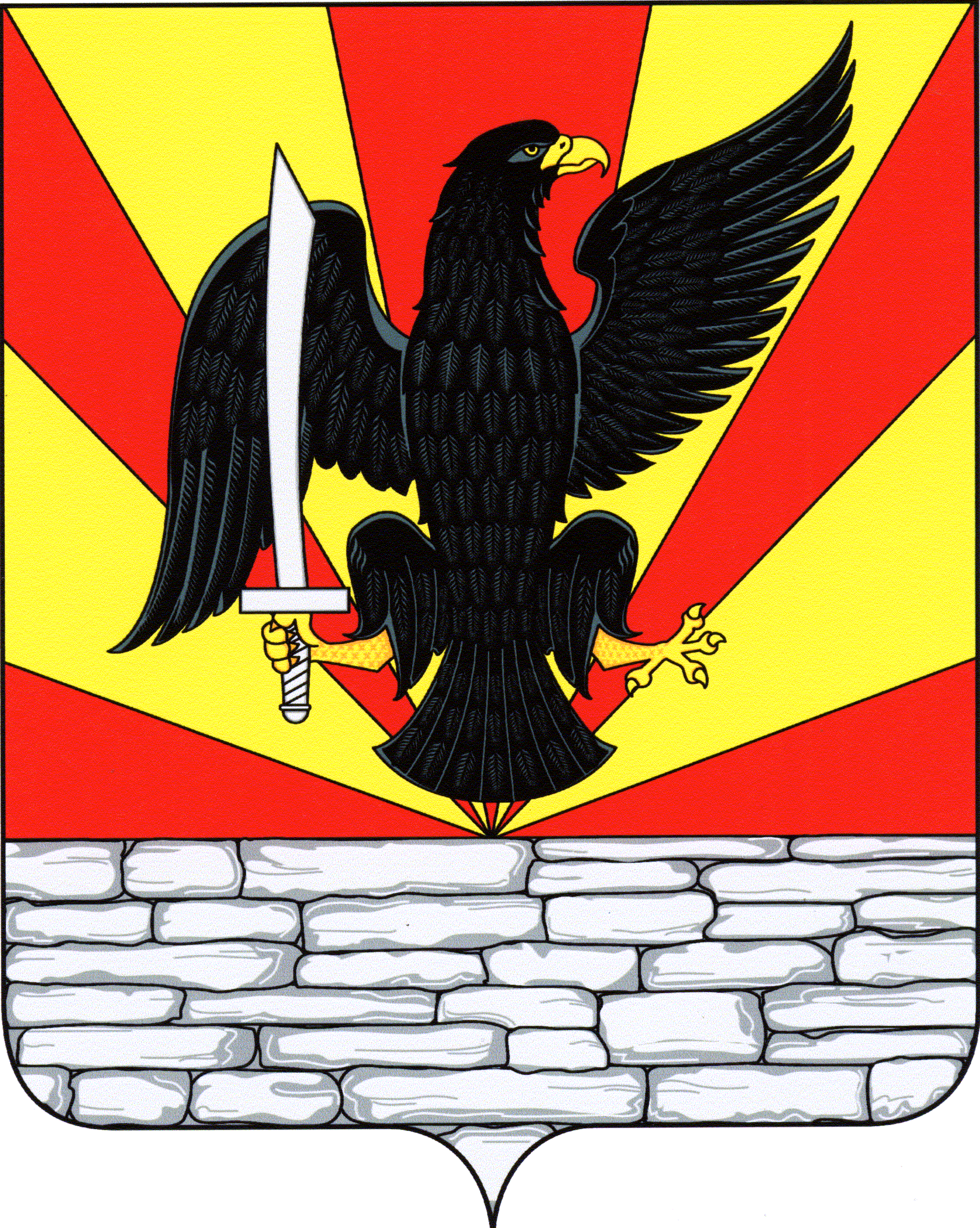 